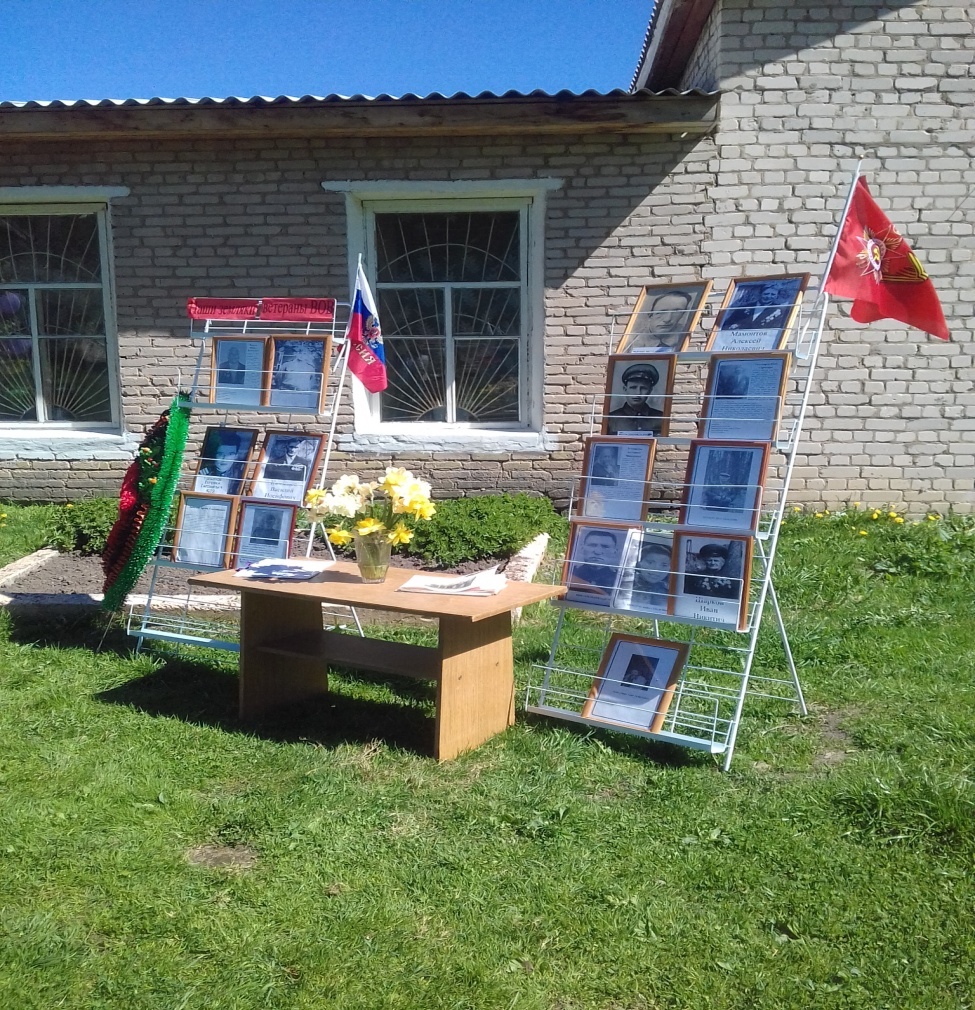          Люди!  Покуда сердца  стучатся, - помните!                                                           Какою ценой завоёвано счастье, - пожалуйста,   помните!        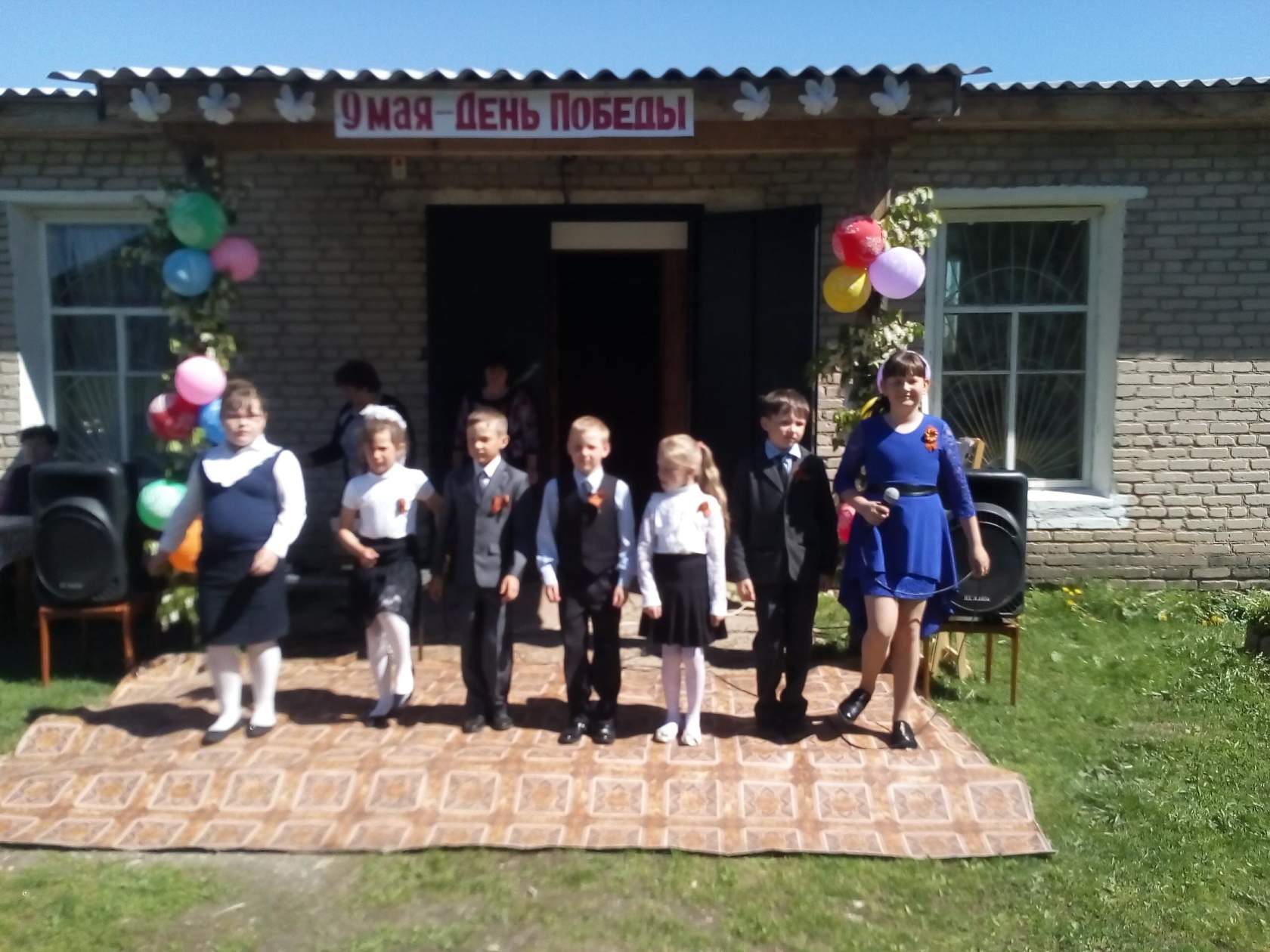 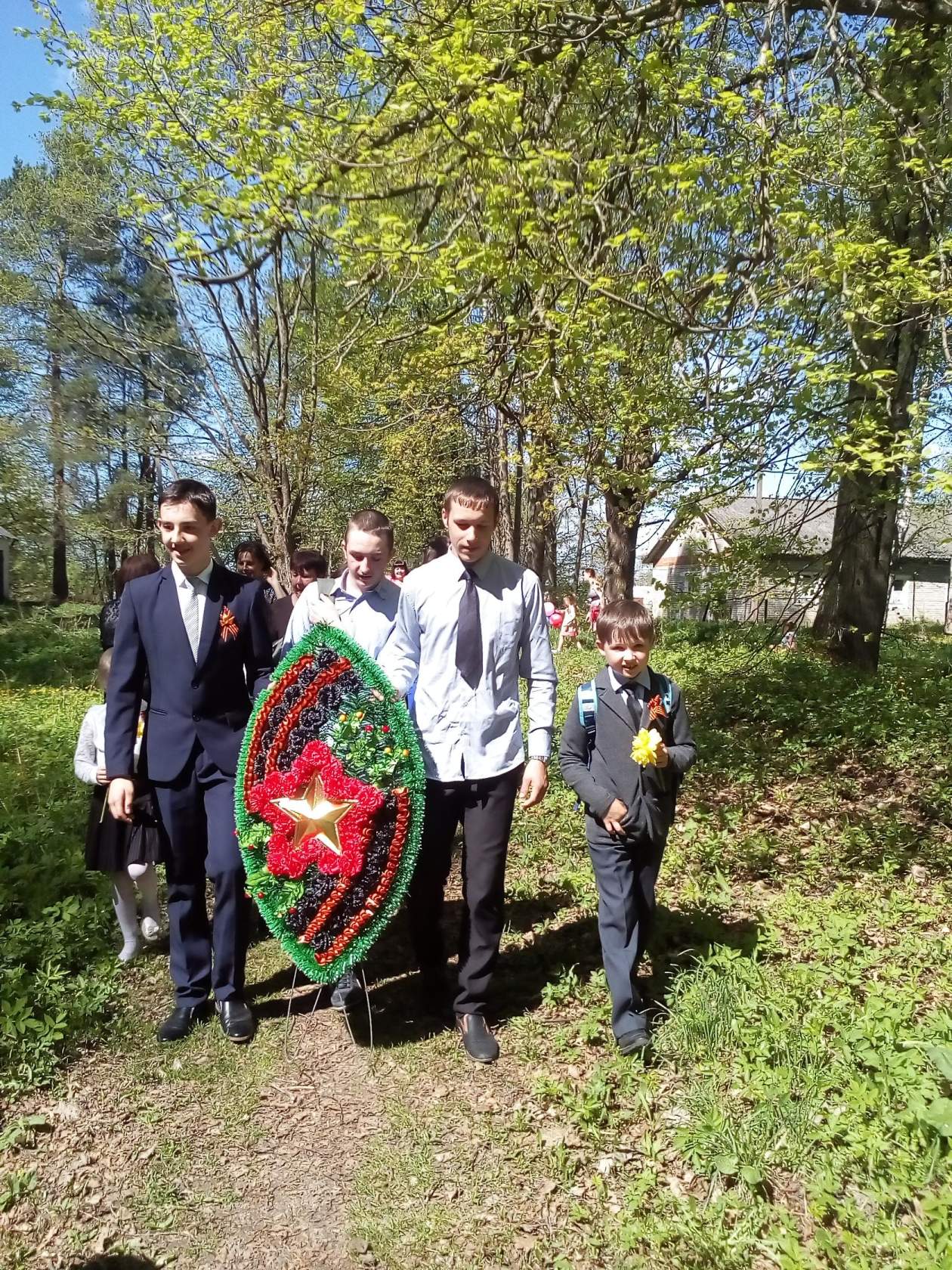 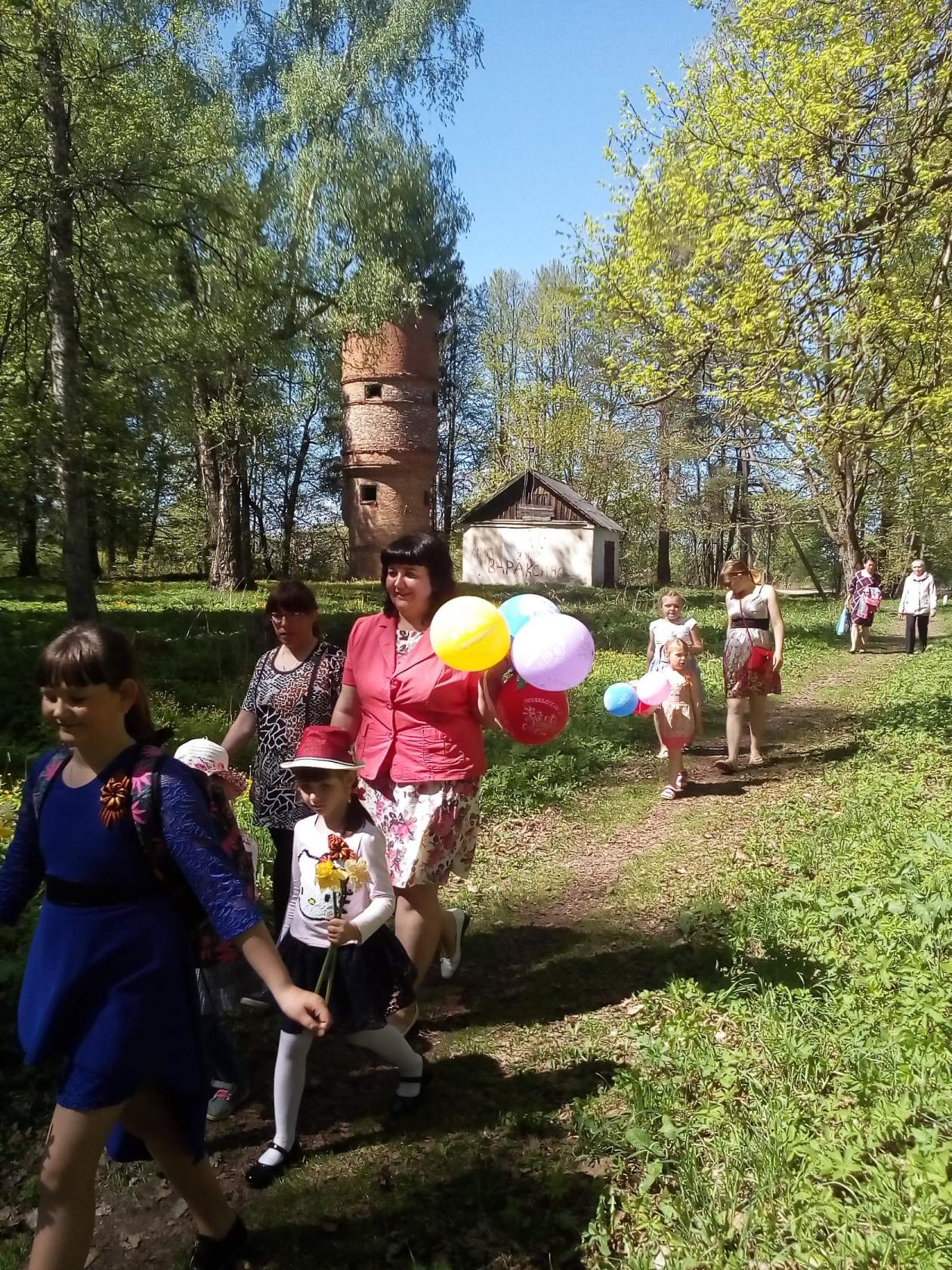 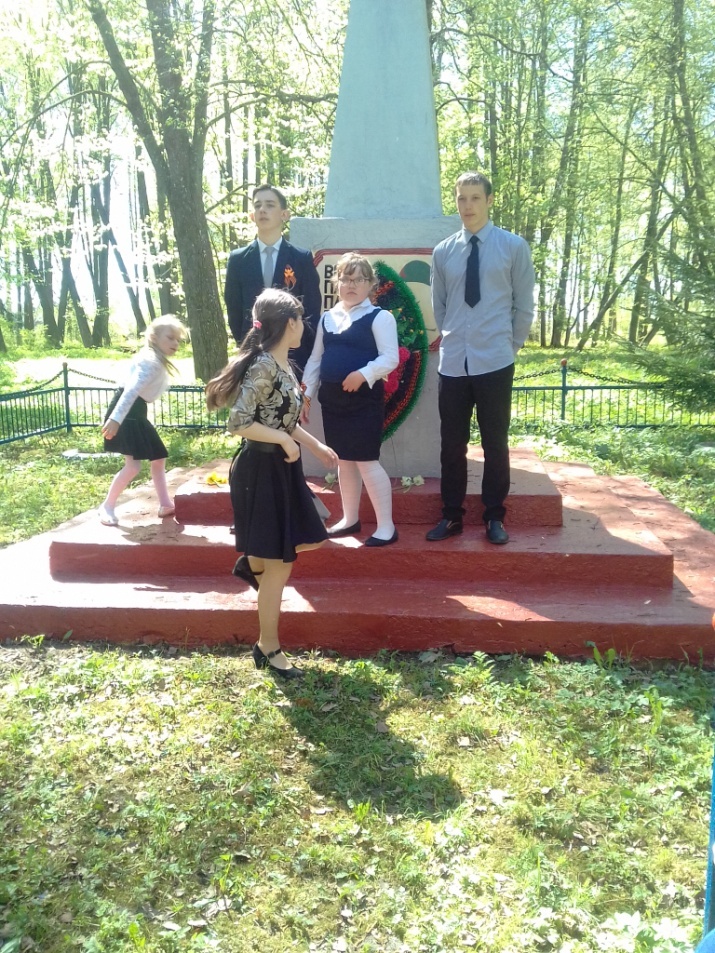 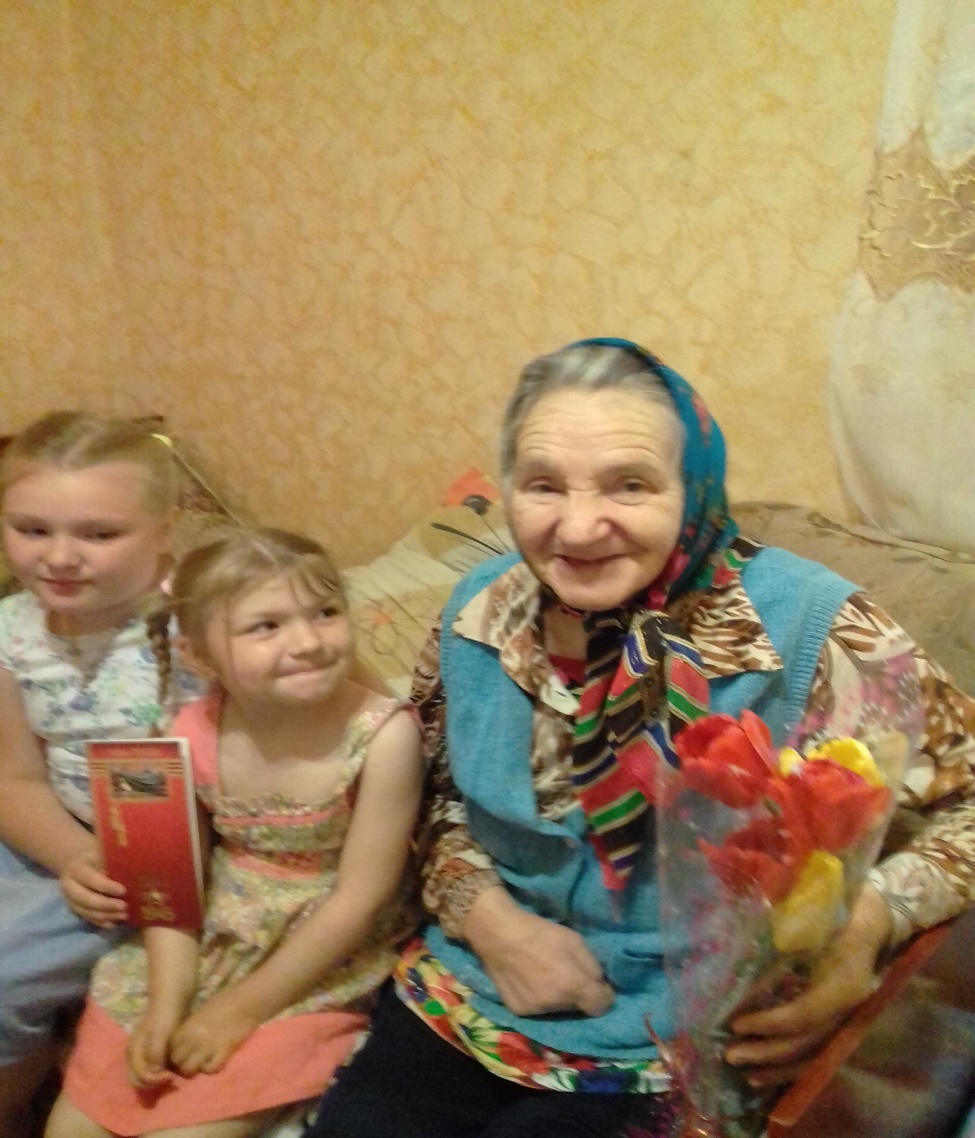 Поздравление с Днем победы вдову участника ВОВ  Наумову Л.Я.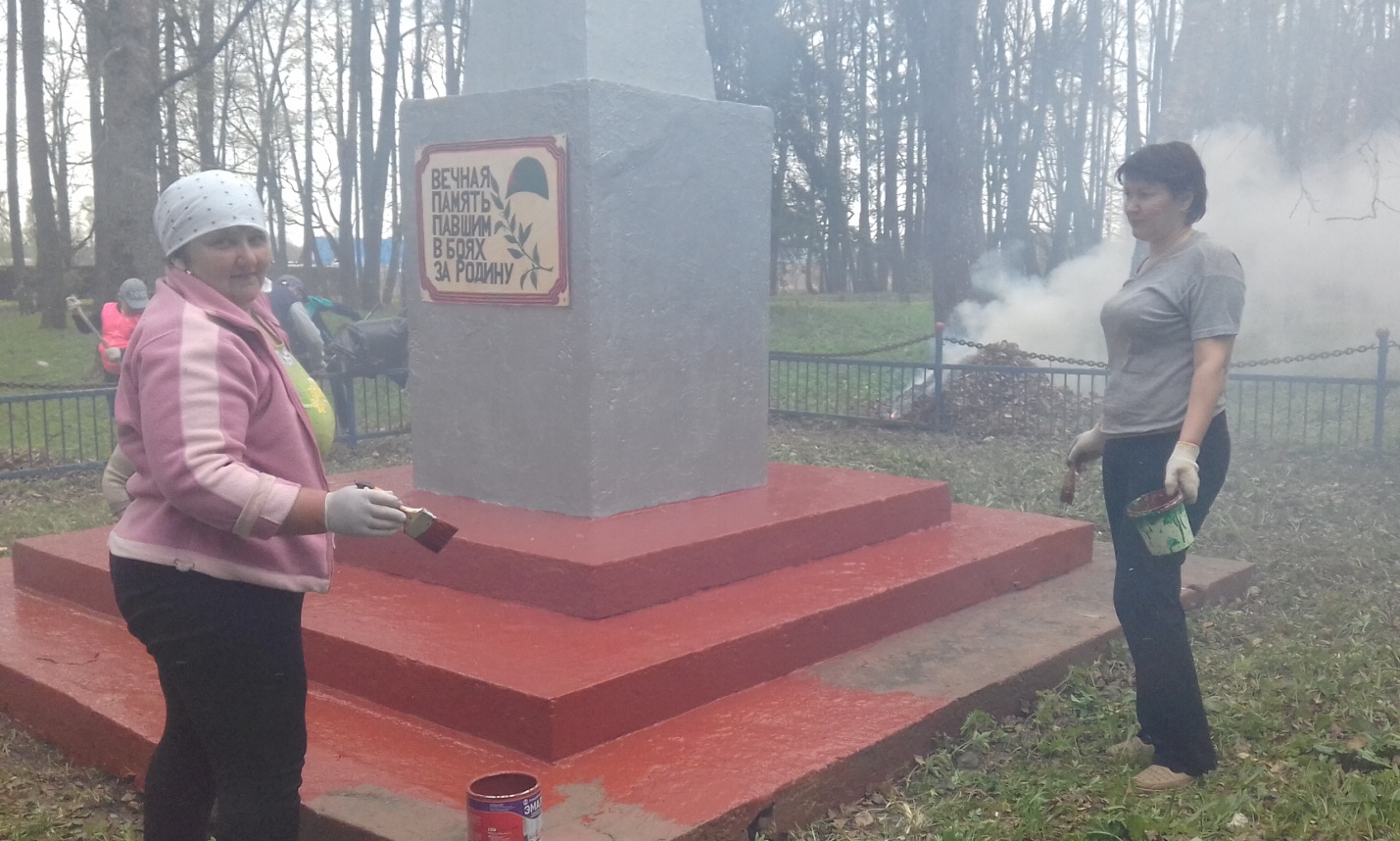 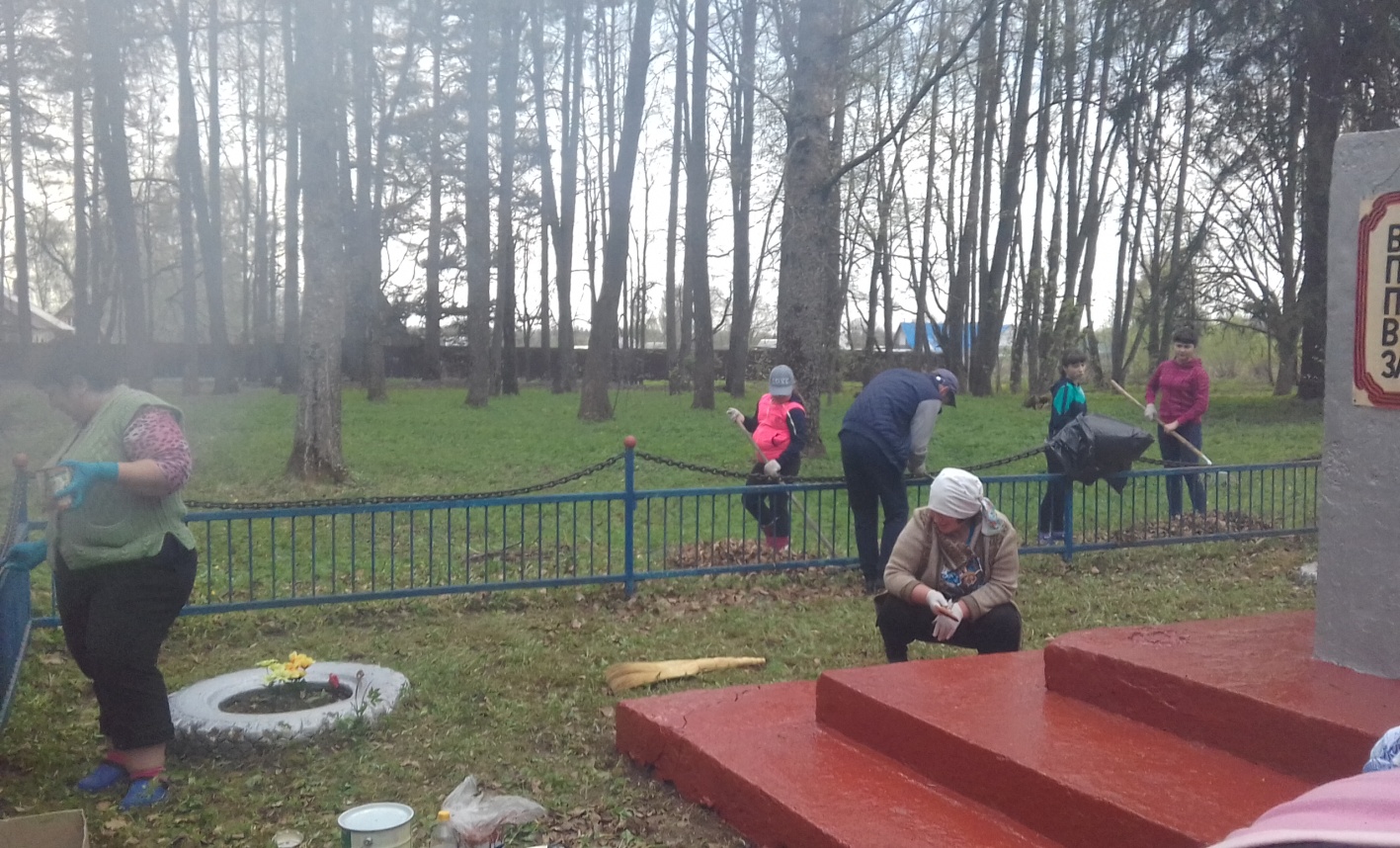 Субботник по ремонту памятника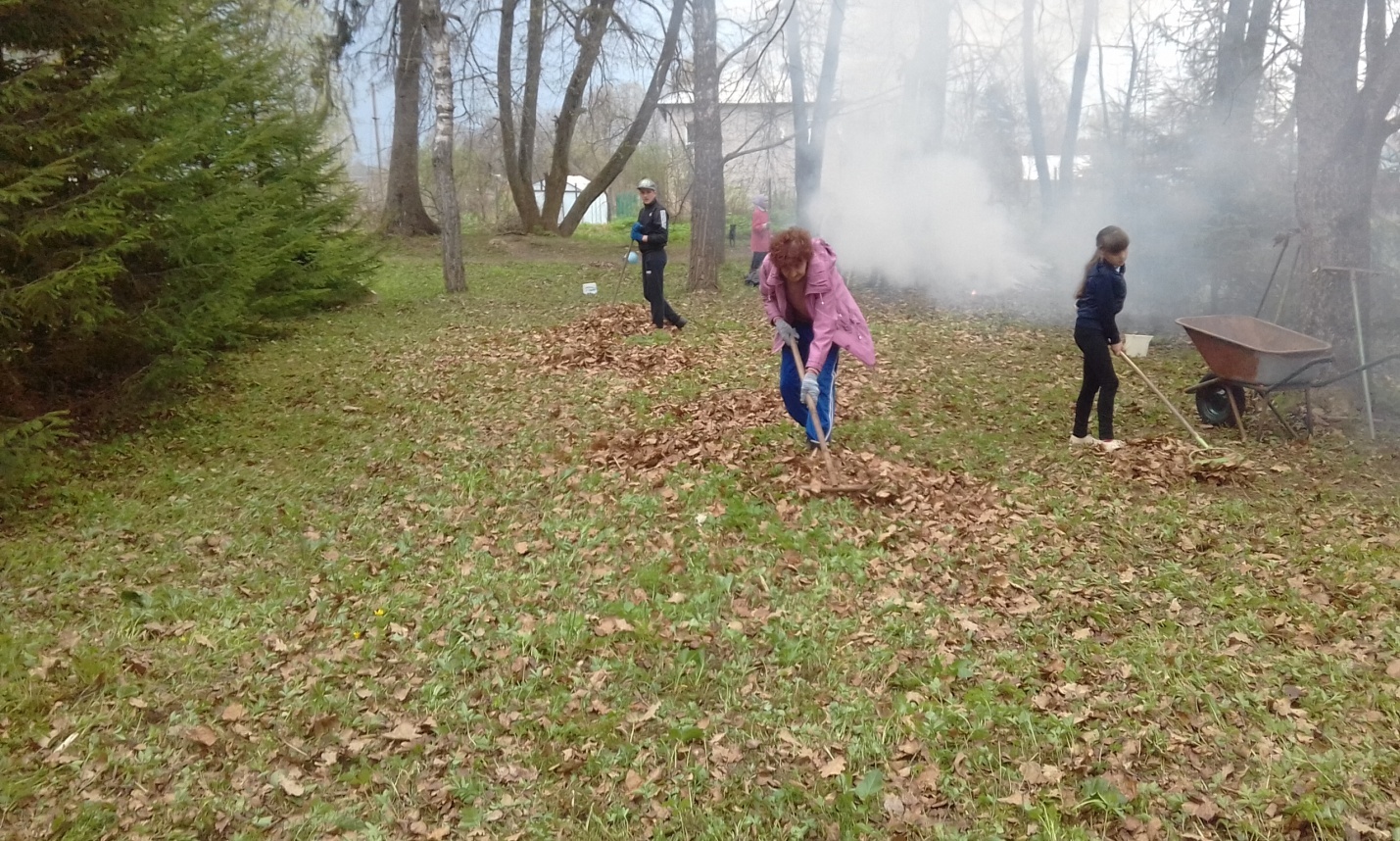 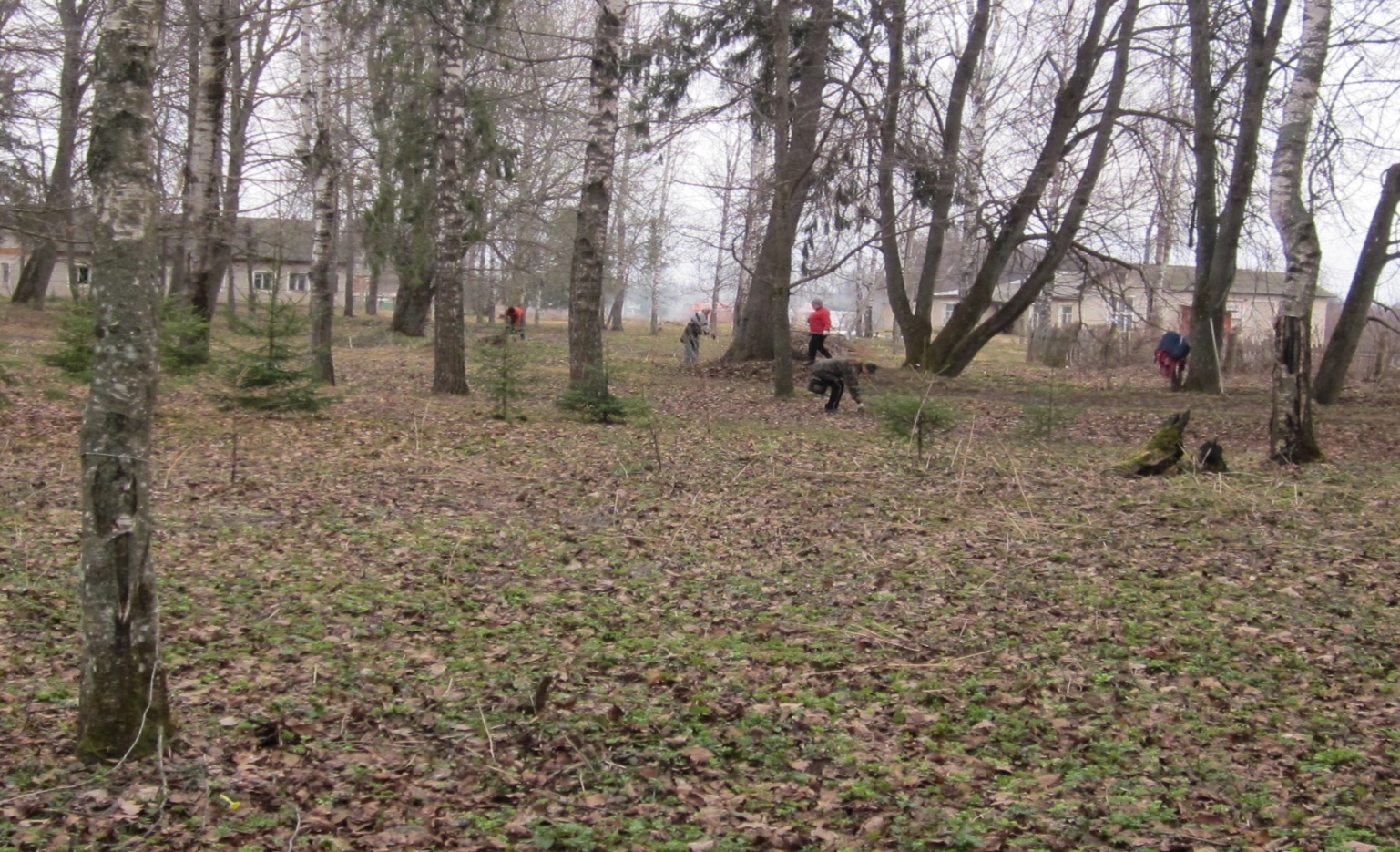 Субботник по уборке территории парка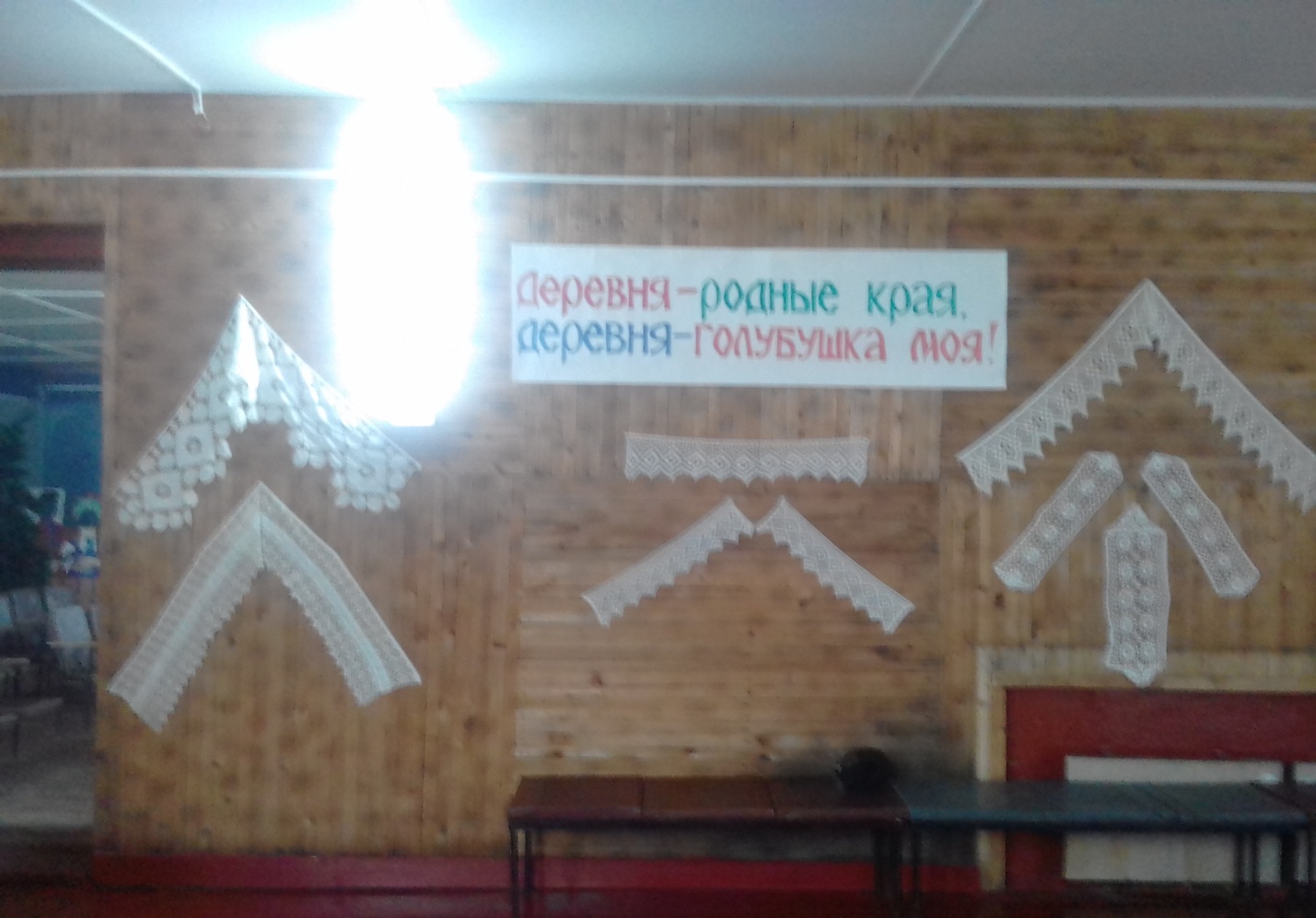 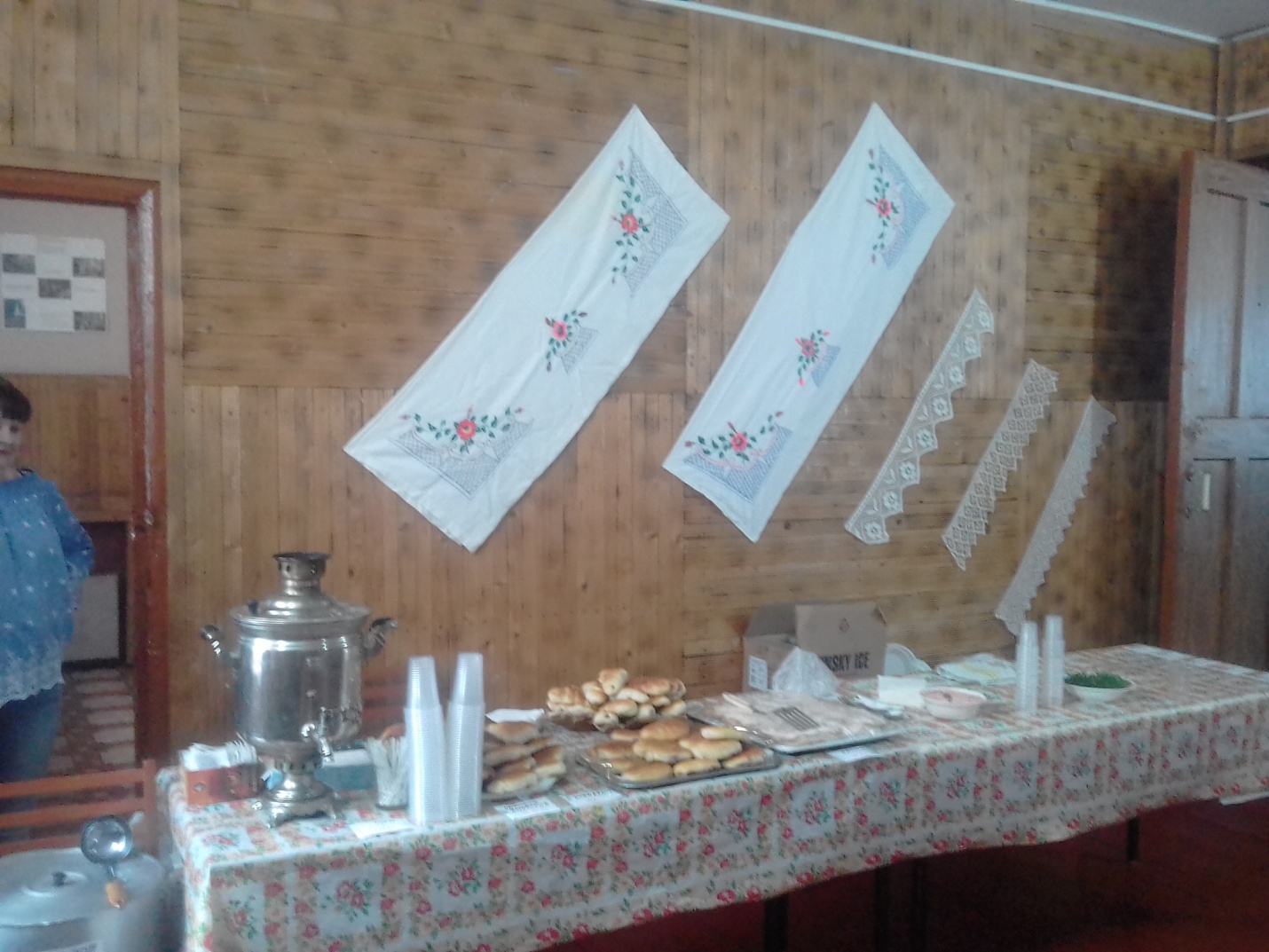 День деревни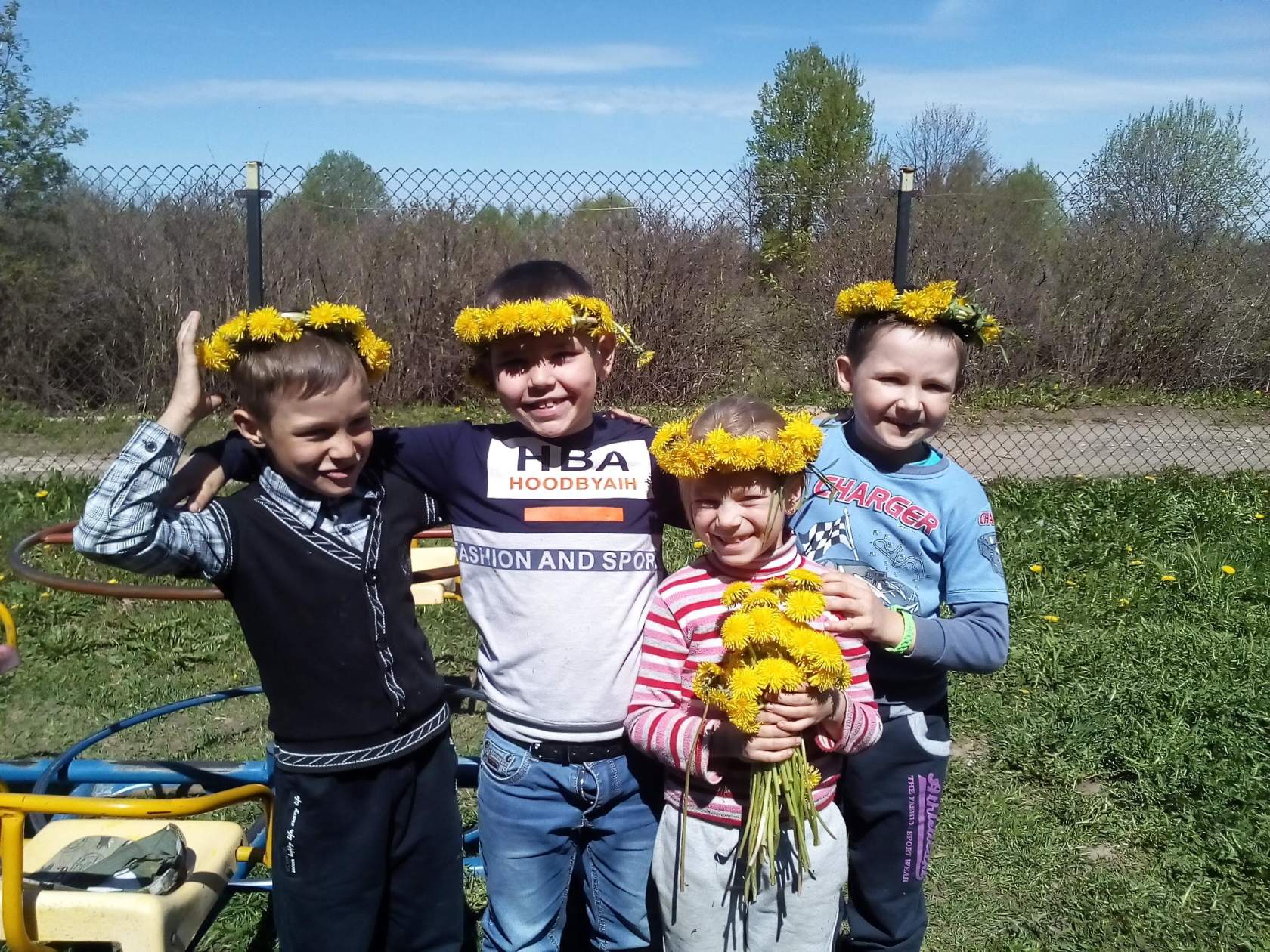 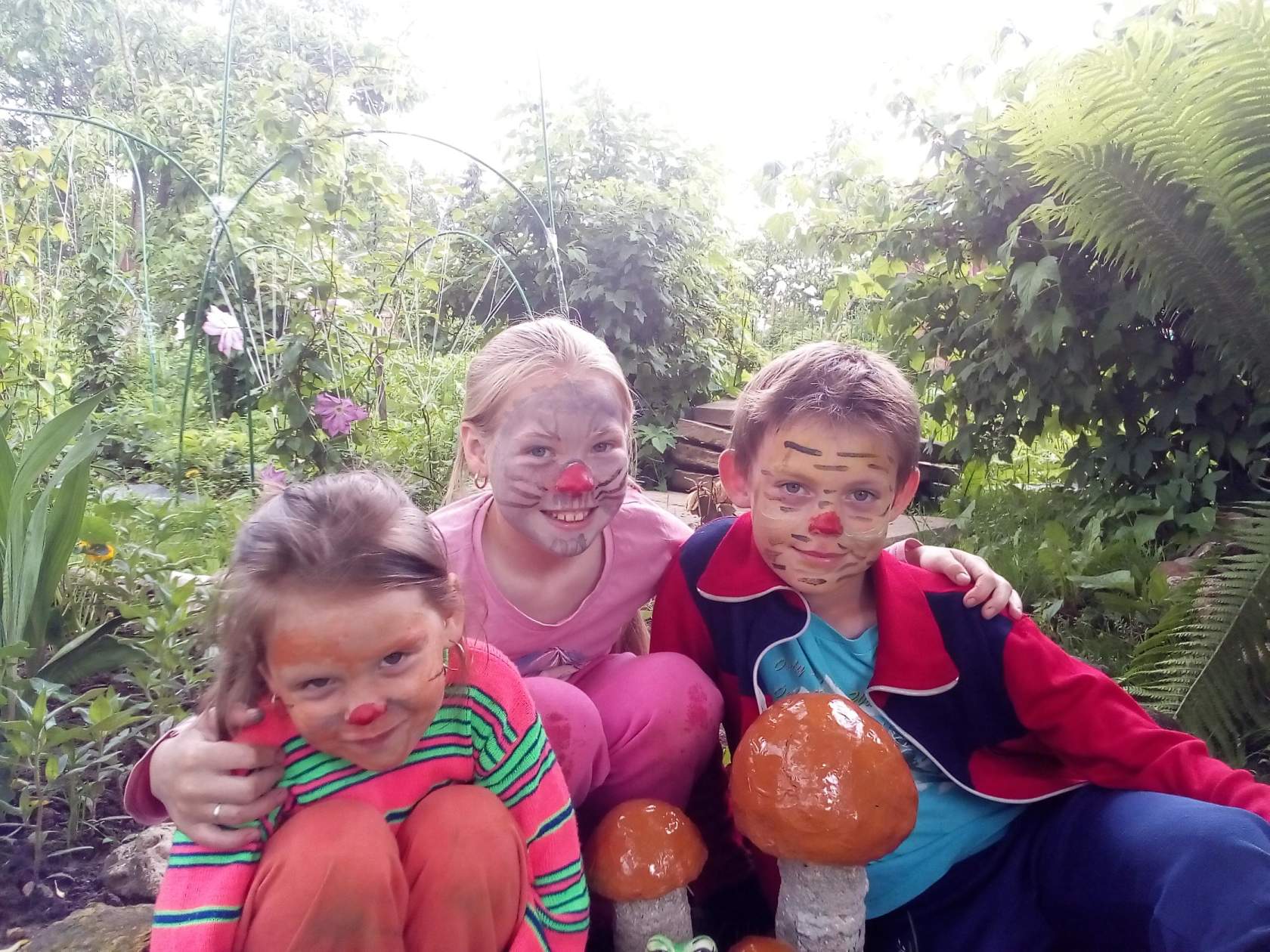 Подрастающее поколение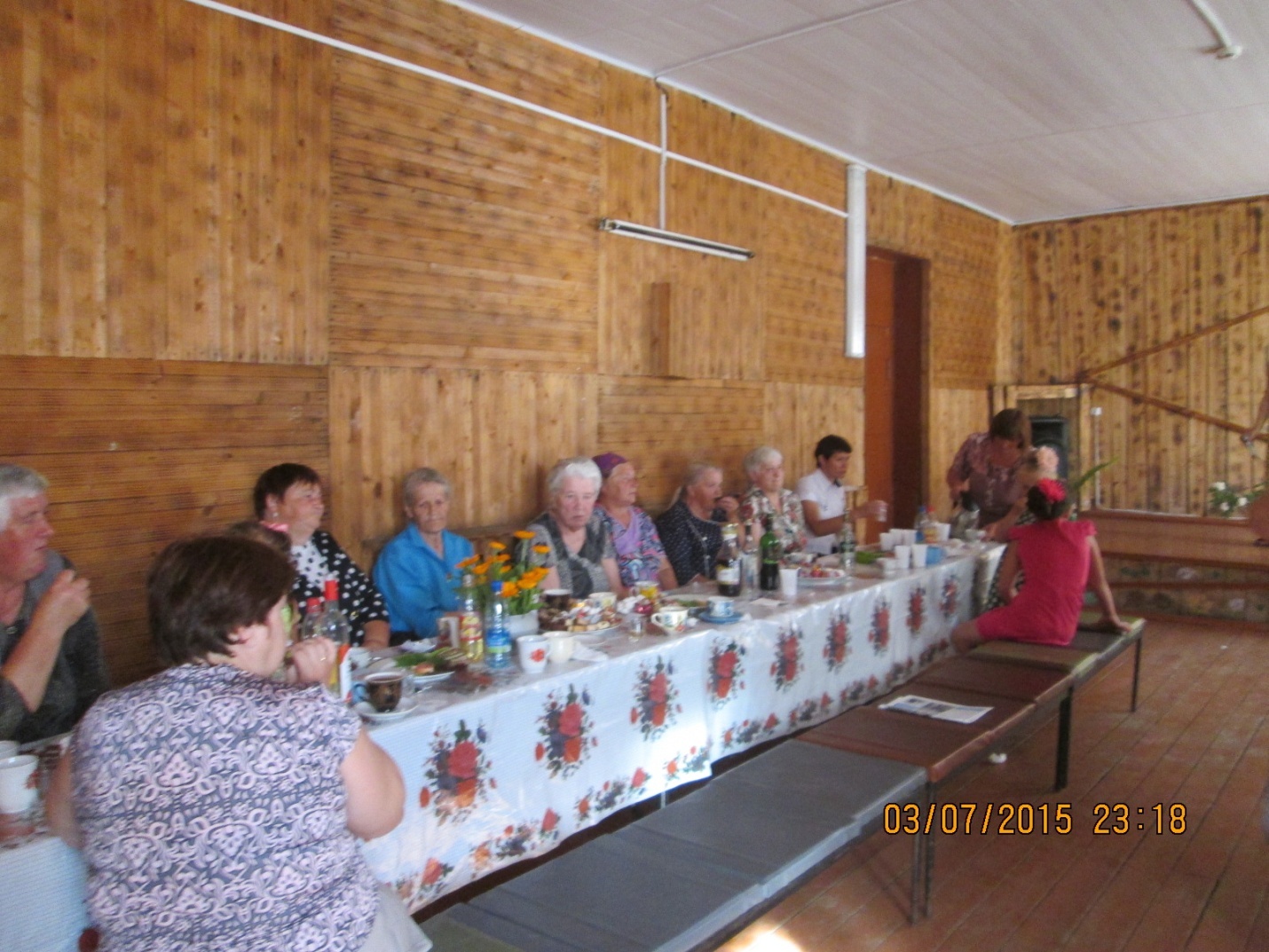 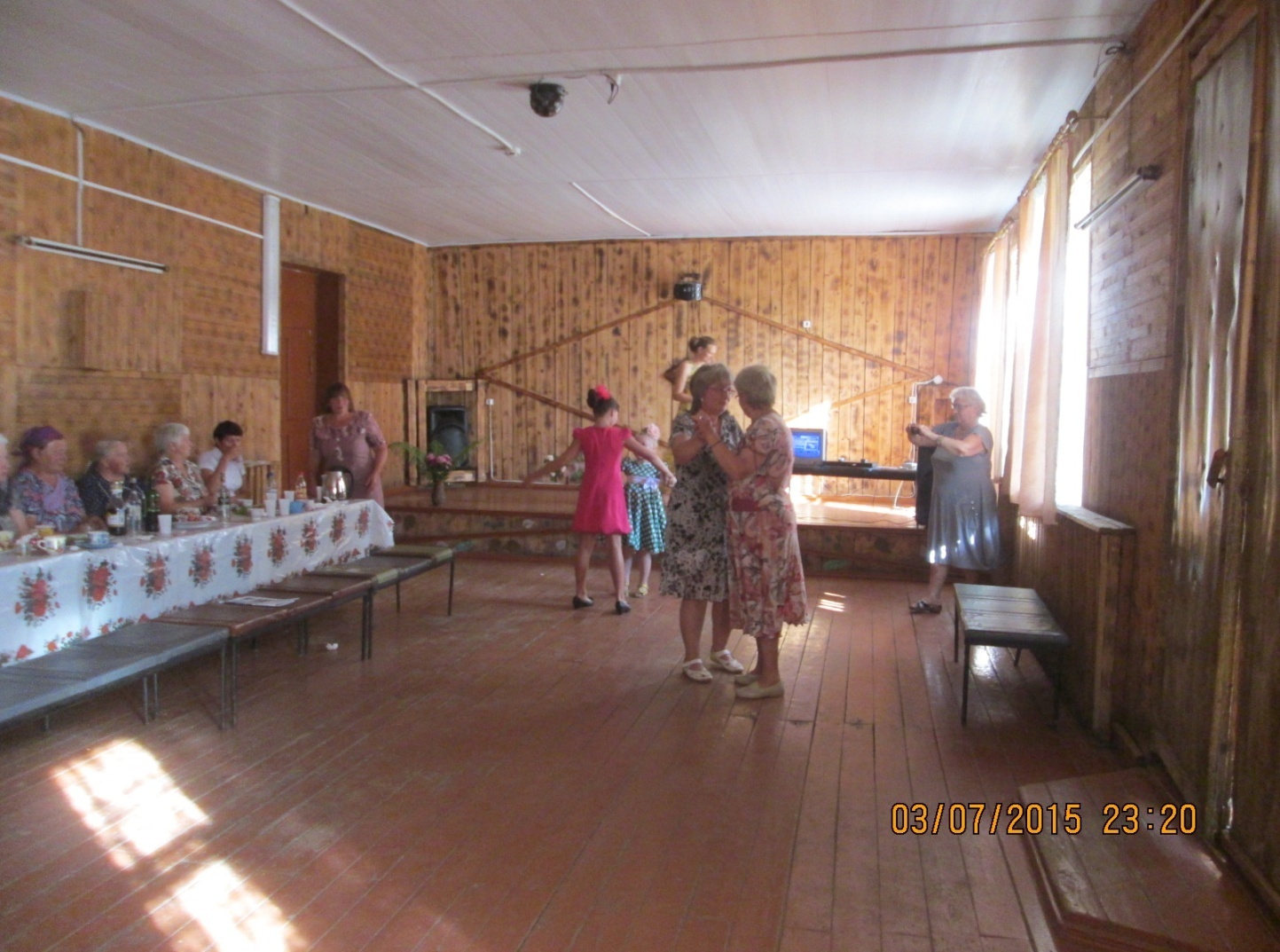 Встреча с обществом  инвалидов Сычевского района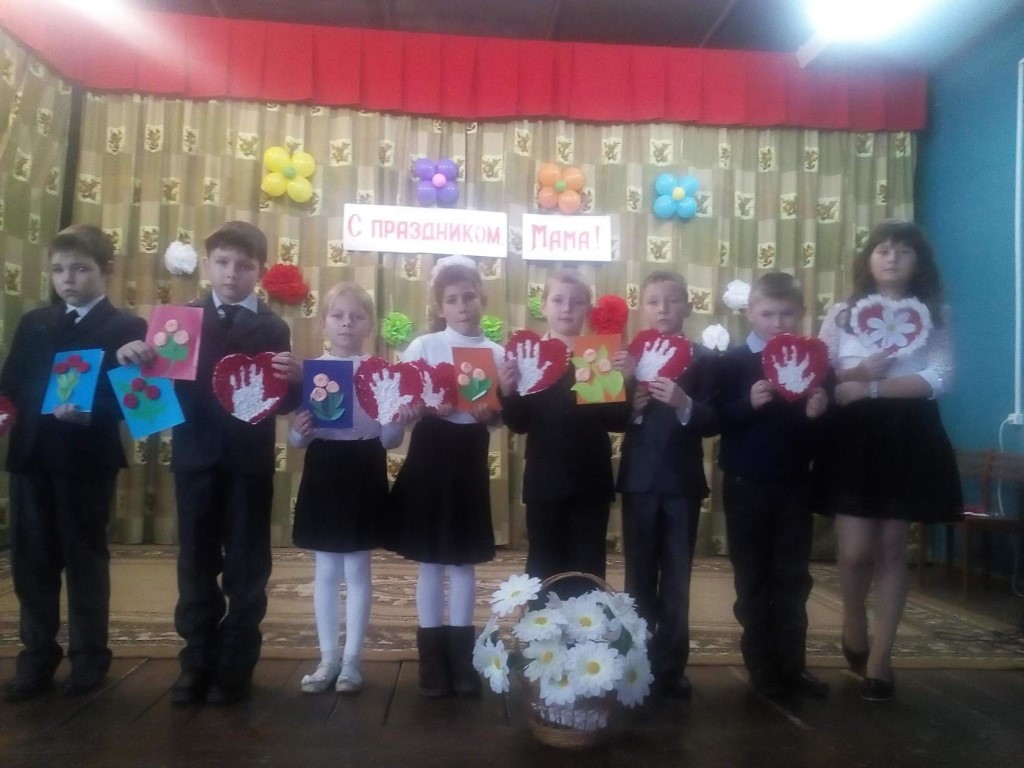 День семьи, любви и верности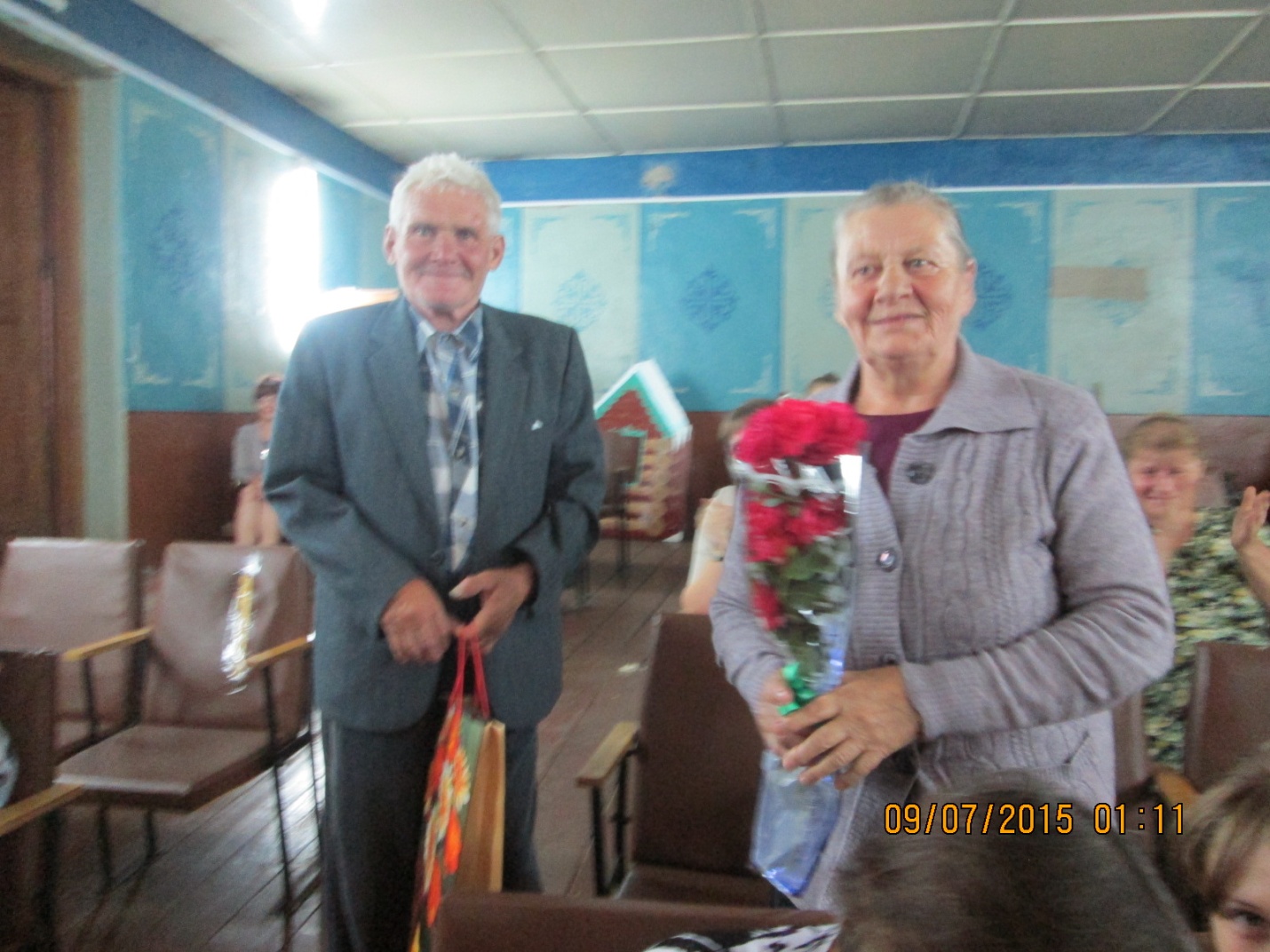 Семья Пушковых Алексея Михайловича и Веры Николаевны прожившие вместе 53 года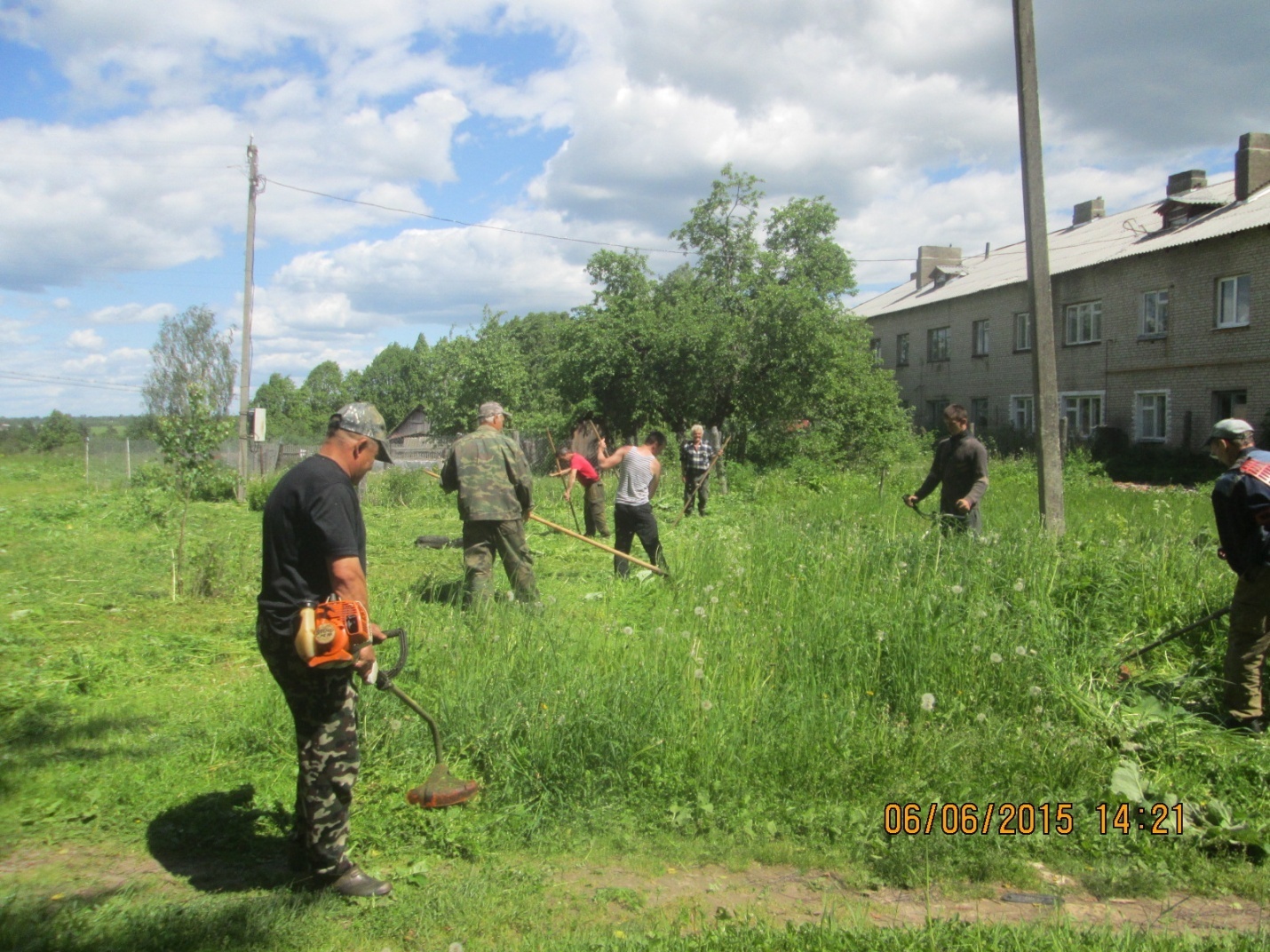 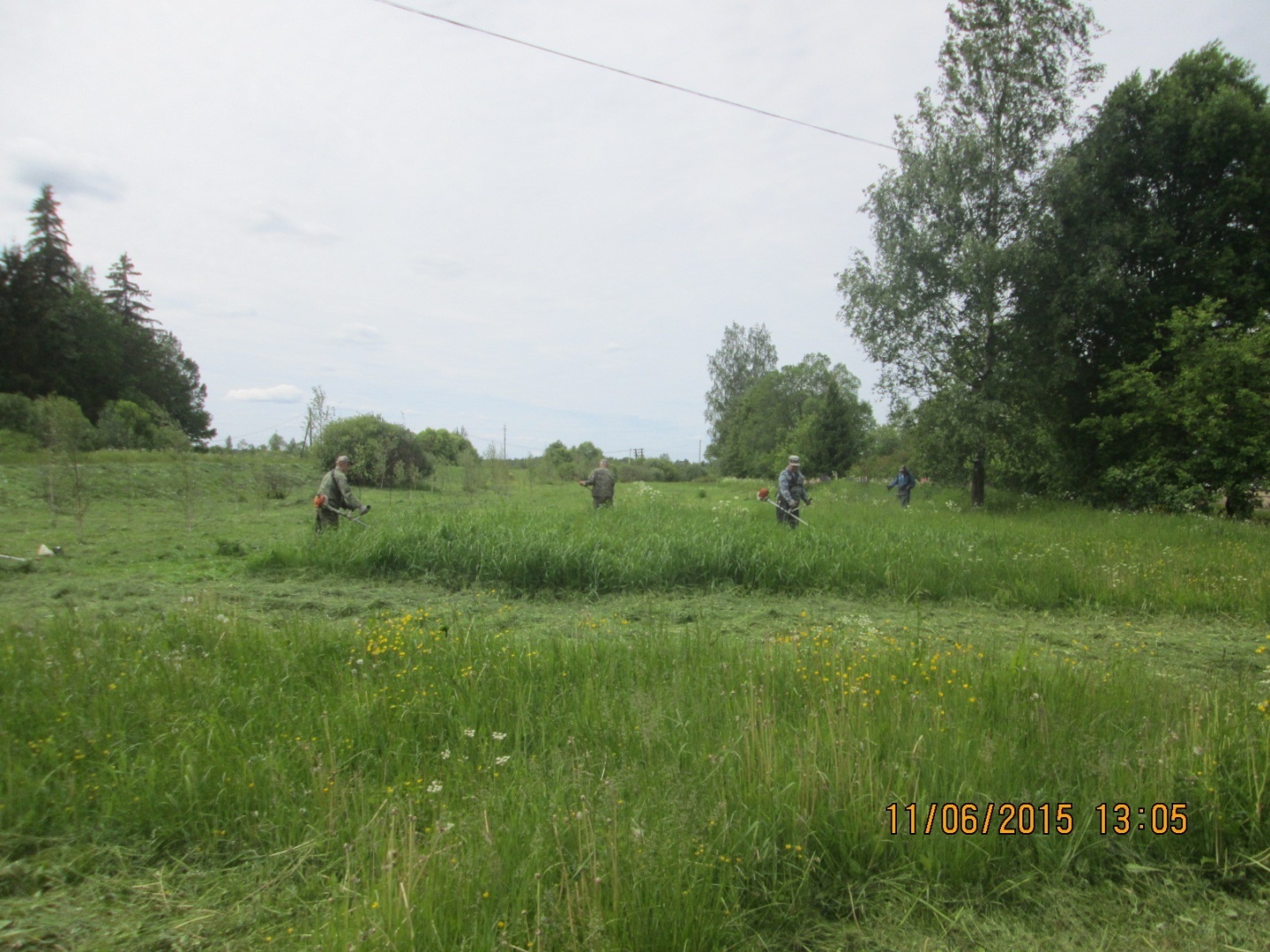 Субботник по скашиванию территории деревни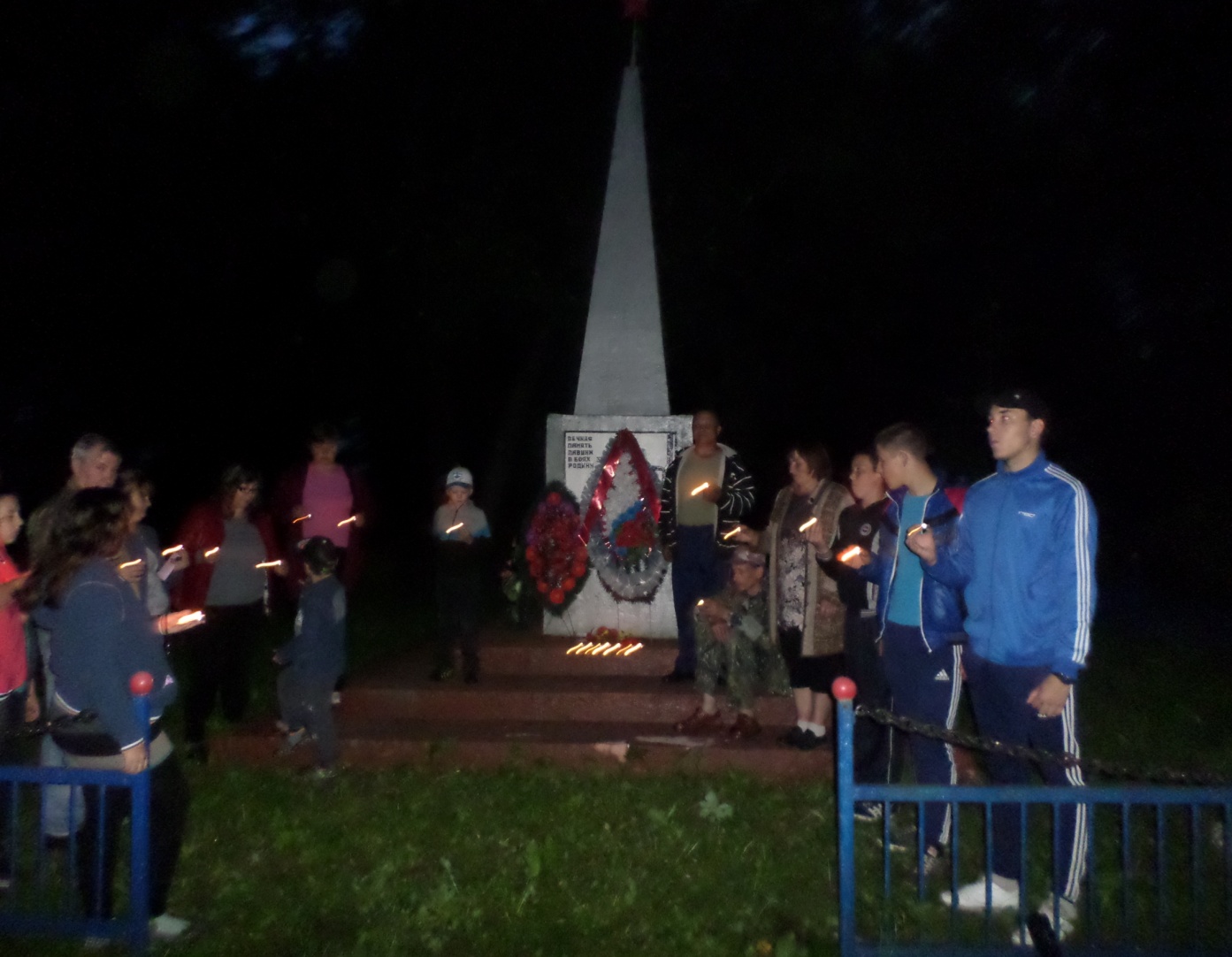                             Свеча не плавится, не плачет, а рыдает:
Она о павших в страшных битвах вспоминает.
Её душа горит в огне пожарищ,
Где каждый был как брат, был друг, товарищ.
             Она  горит, чтоб люди не забыли,
              Как зло в смертельной схватке победили.
              В свеченье - лики тех, кто победил,
              Кто от чумы фашистской защитил,
              Кто не дожил до мира, до Победы.
Потомки, помните всегда об этом!
Склоните головы в священной тишине,
Не дайте разгореться вновь войне.
             Свечу, как скорби знак, над миром поднимите,
             И от неё огонь любви в сердцах зажгите,
             Чтоб не угас над миром жизни свет
              И люди войнам на Земле сказали: "Нет!"
Горит свеча, душа её рыдает,
О всех погибших в войнах вспоминает....
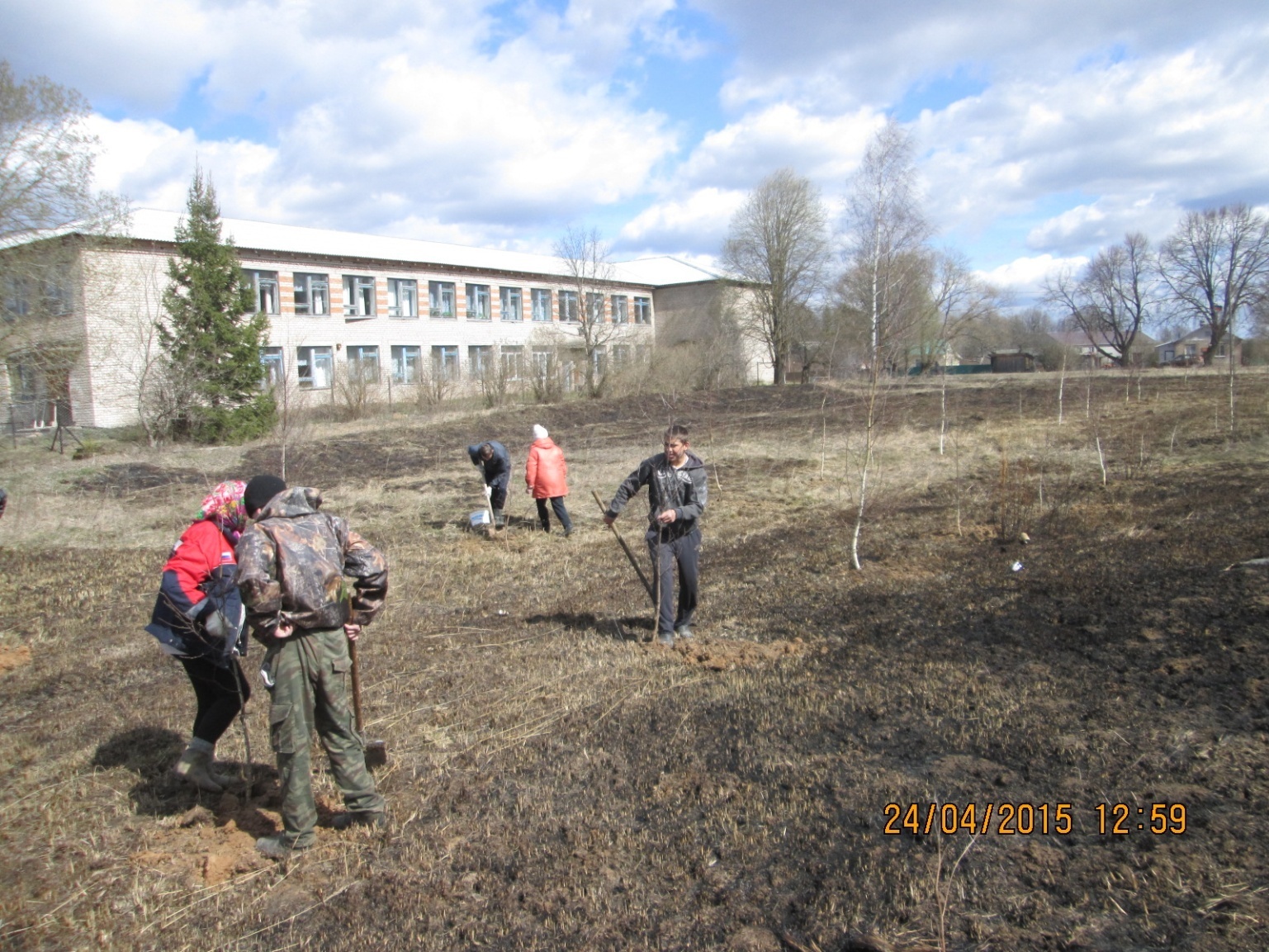 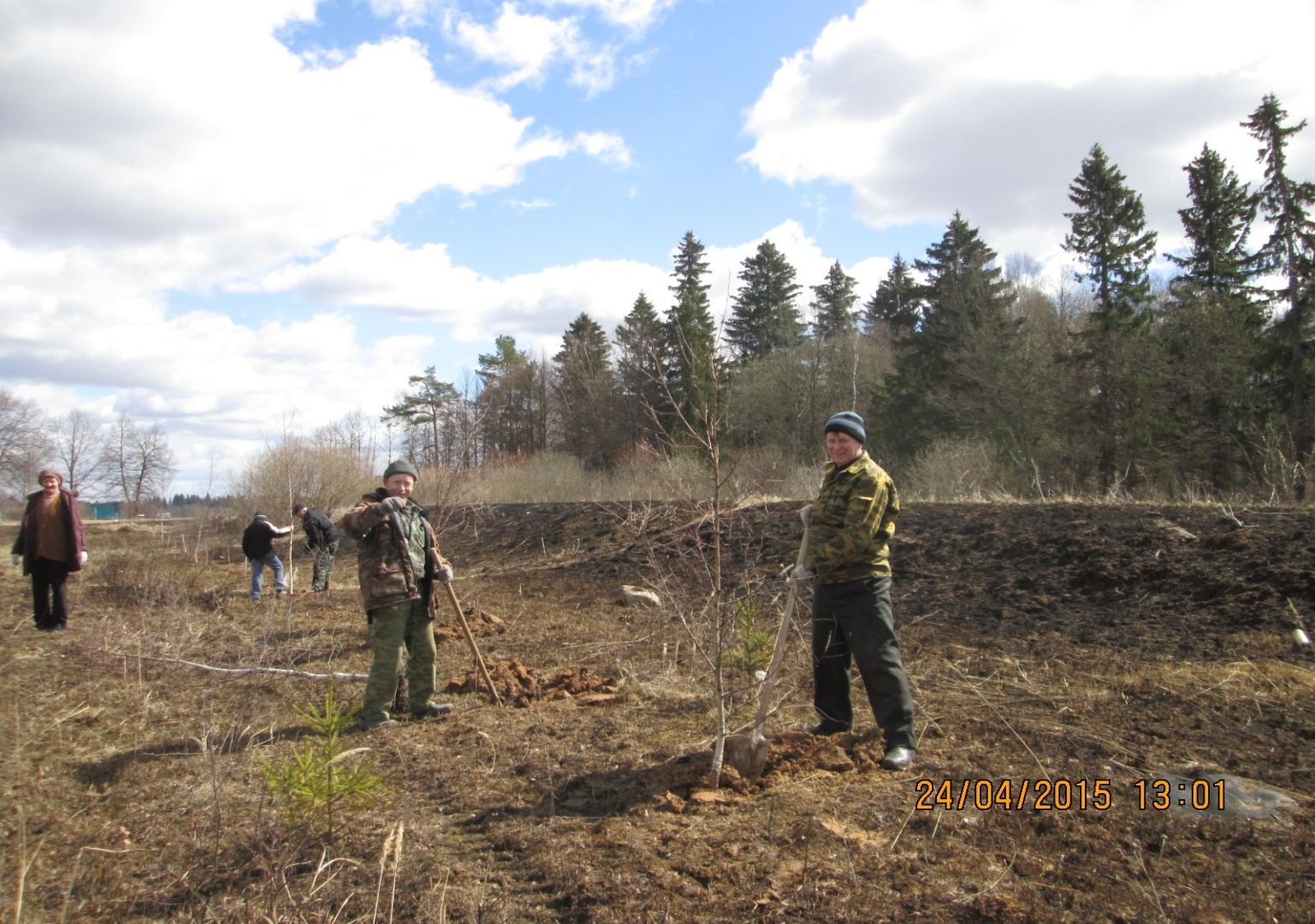 Субботник по посадке берез при въезде в деревню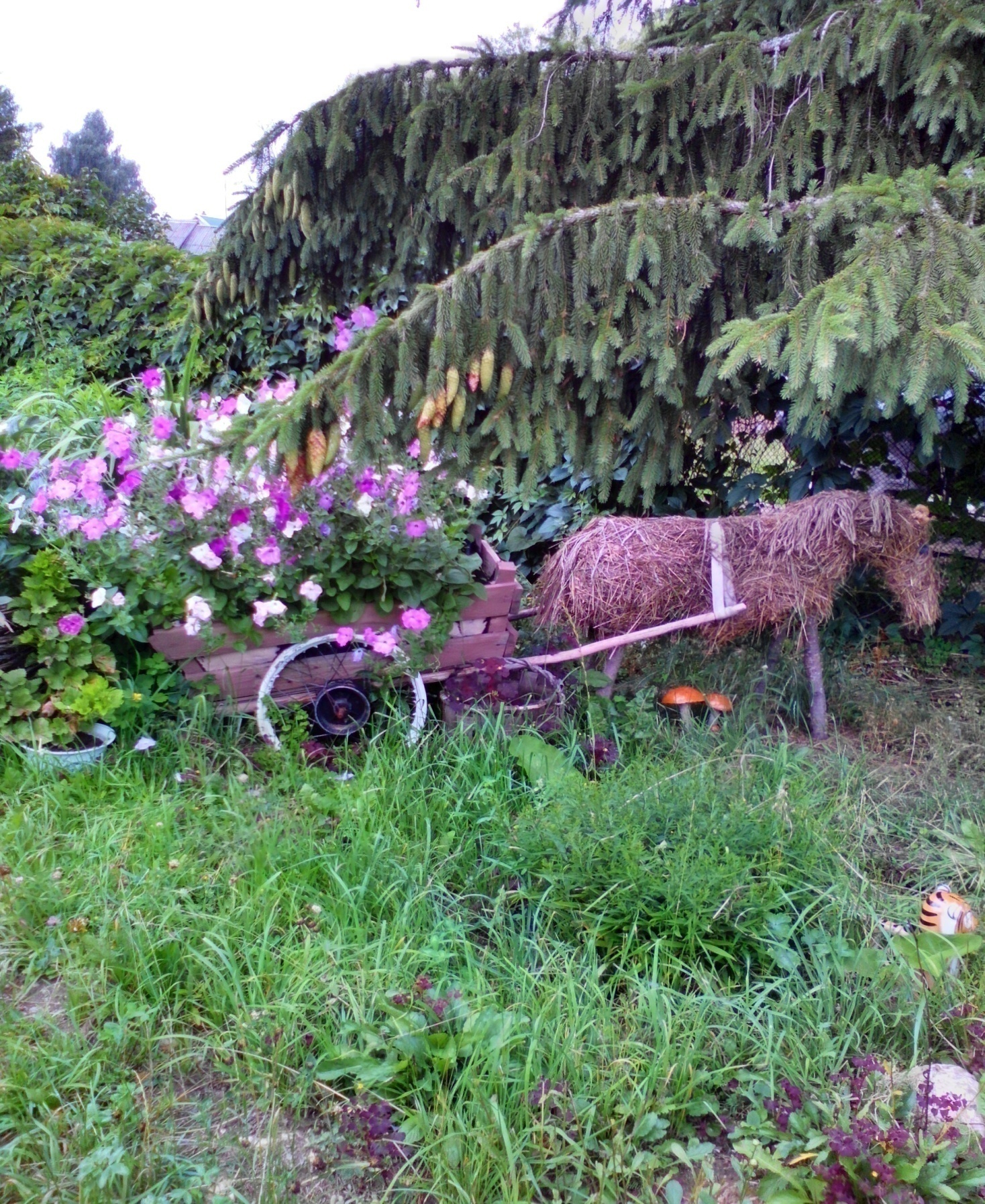 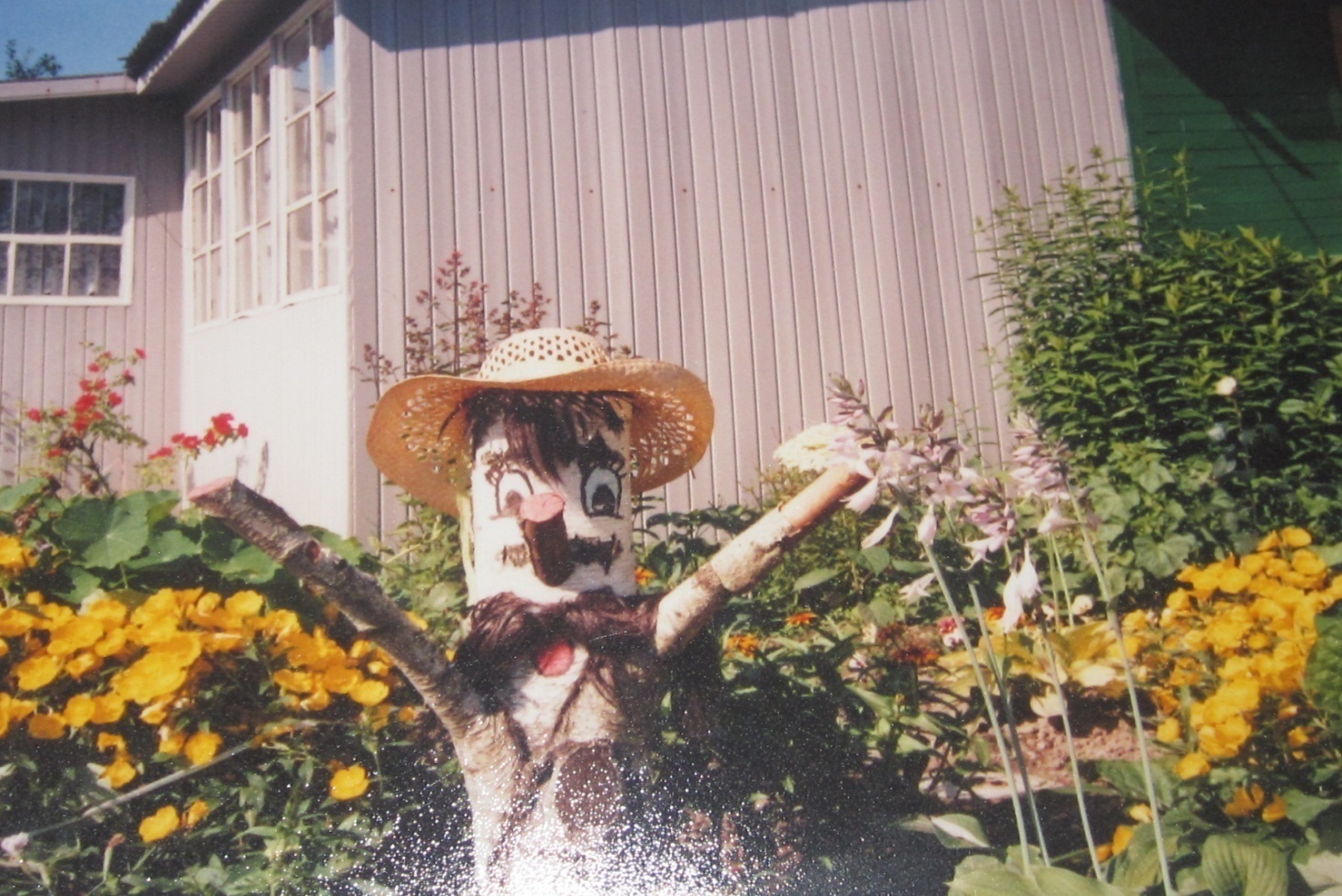 Поделки в сад жителей д.Вараксино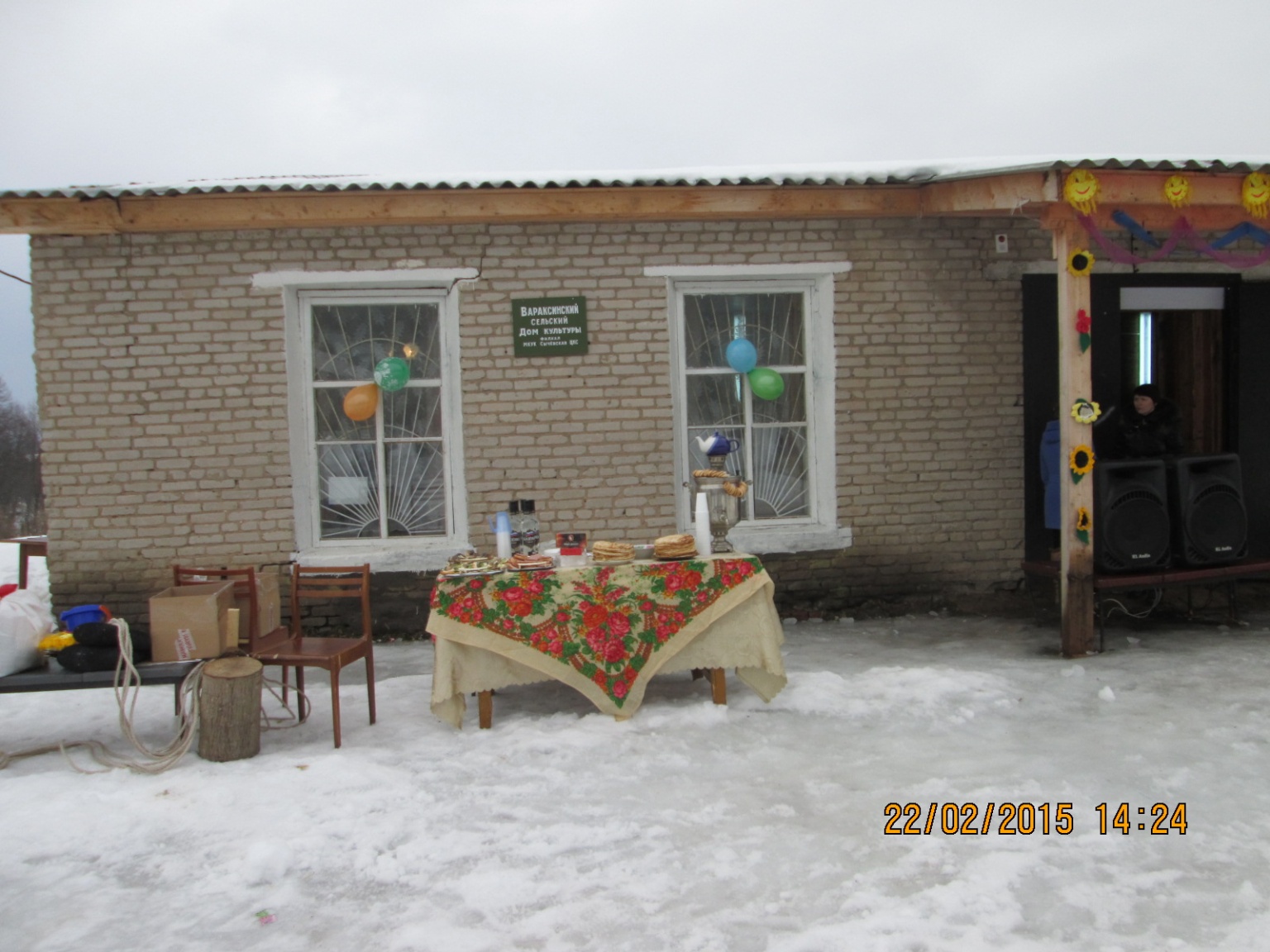 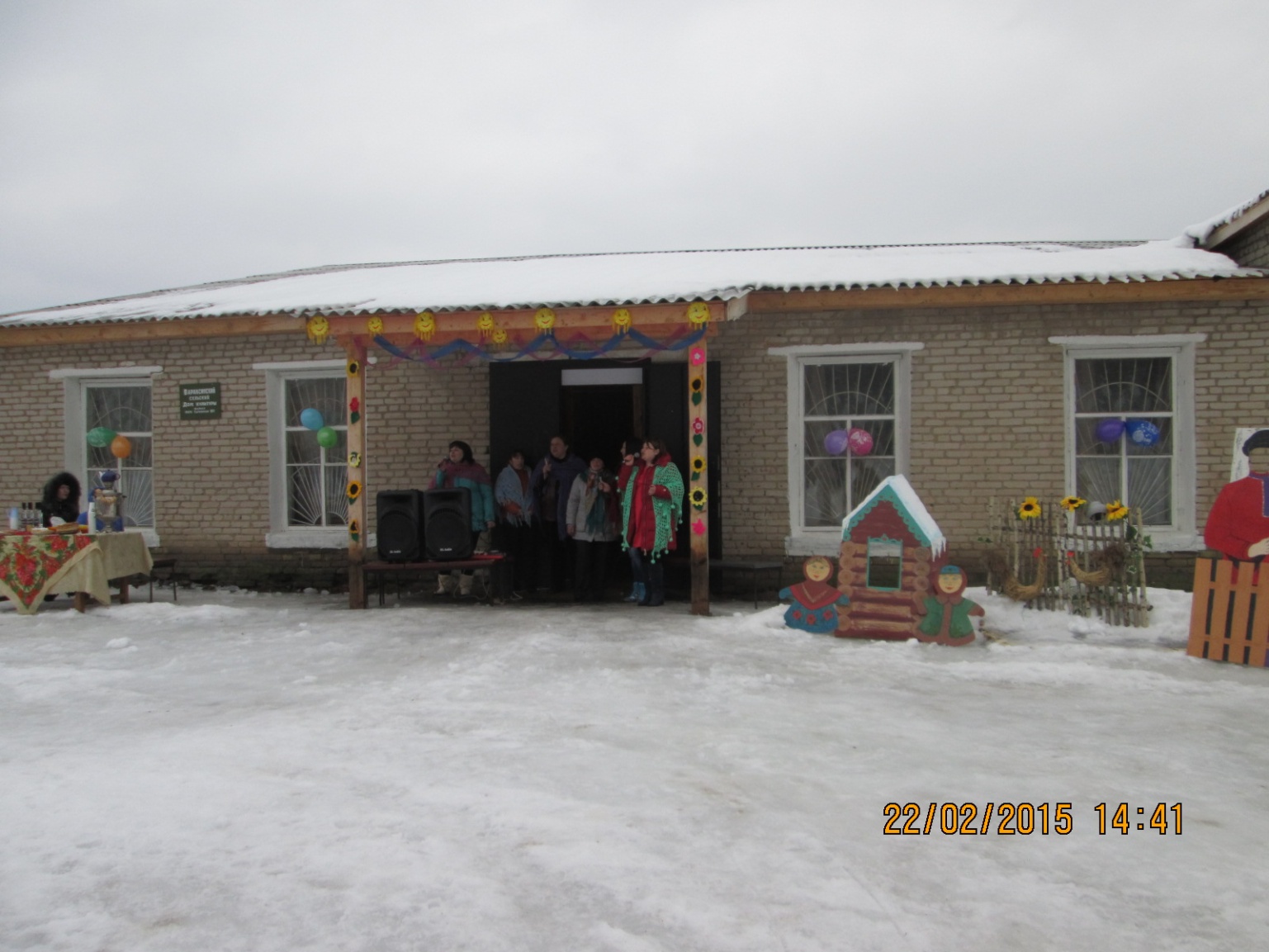 Широкая масленица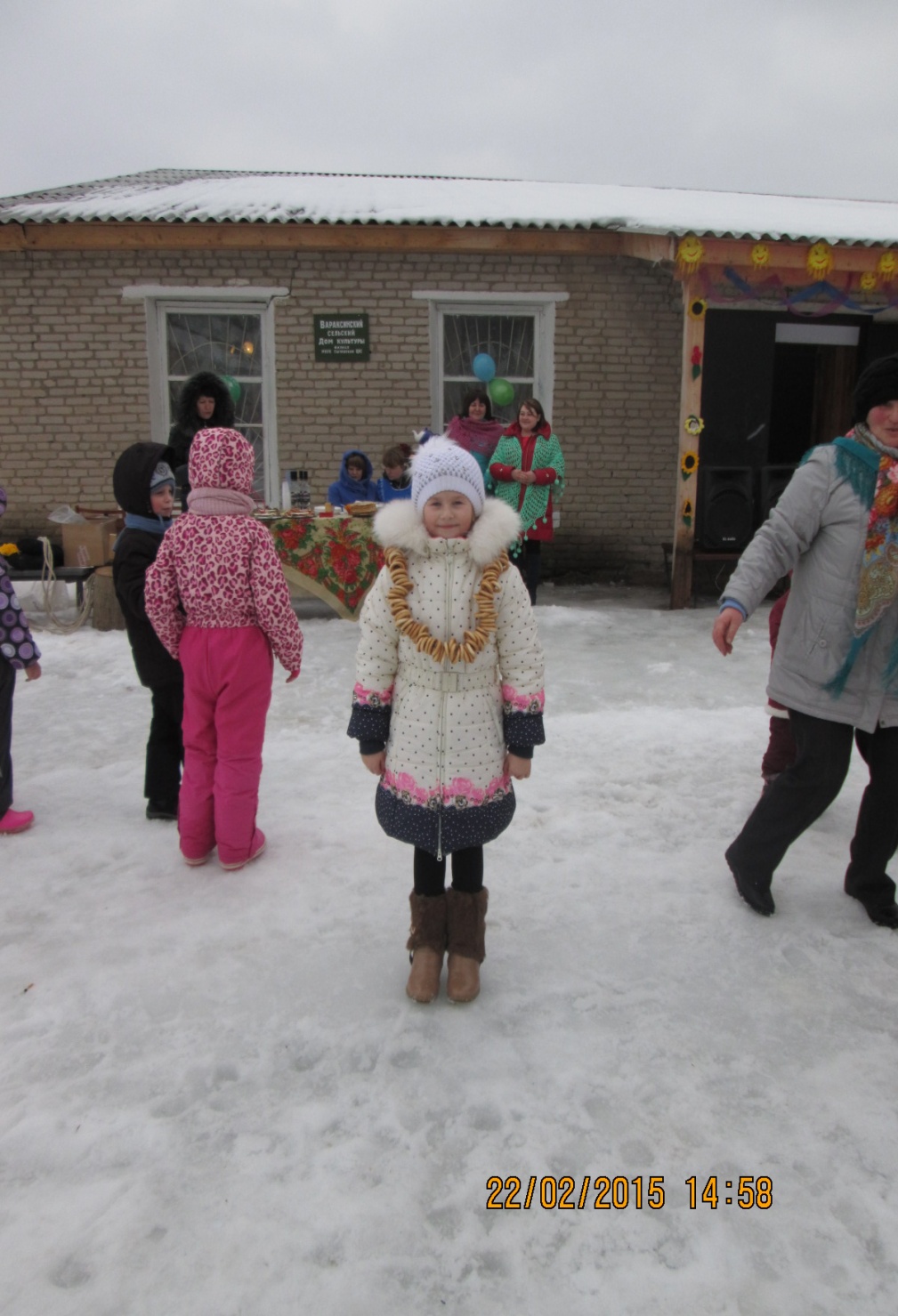 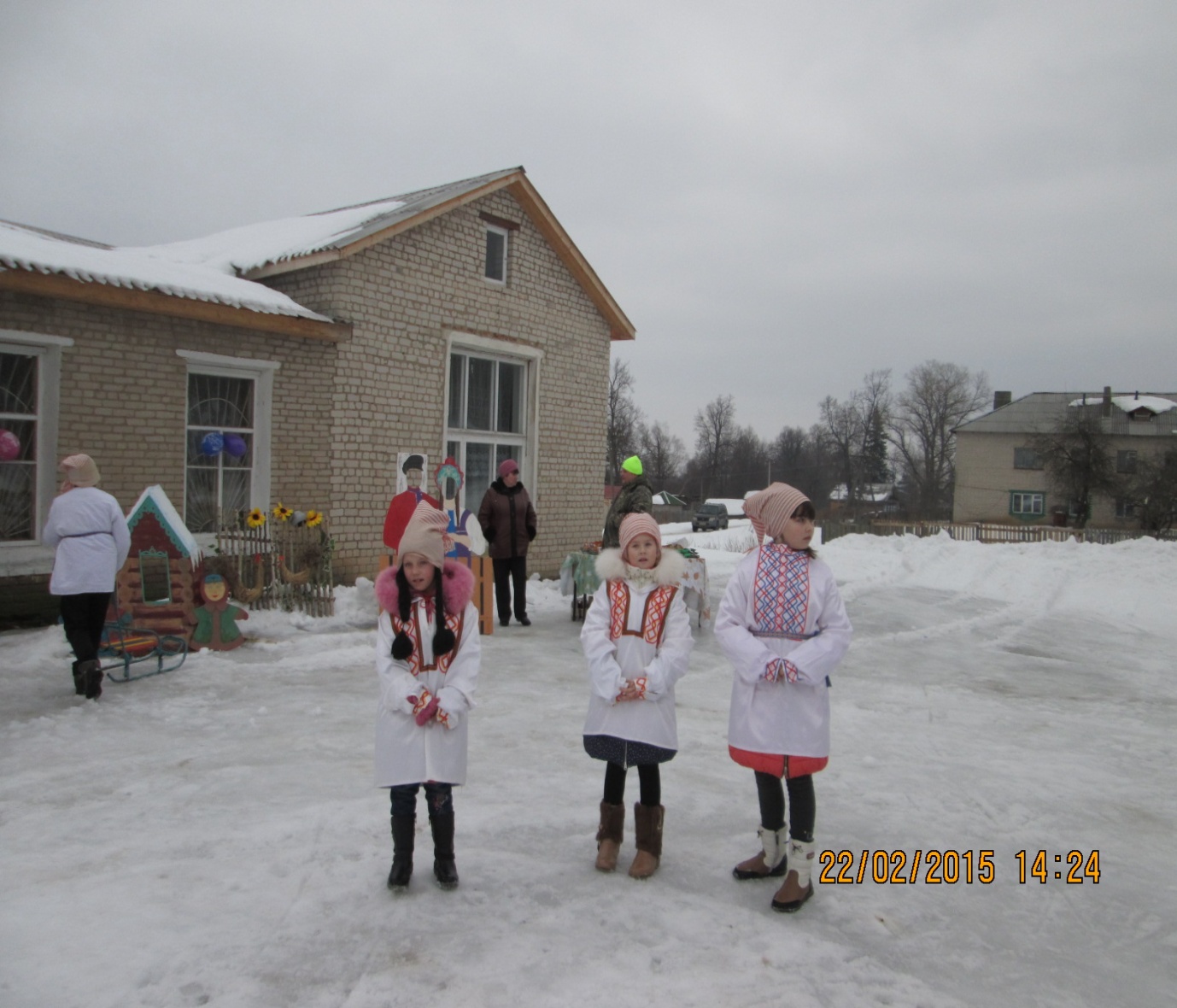 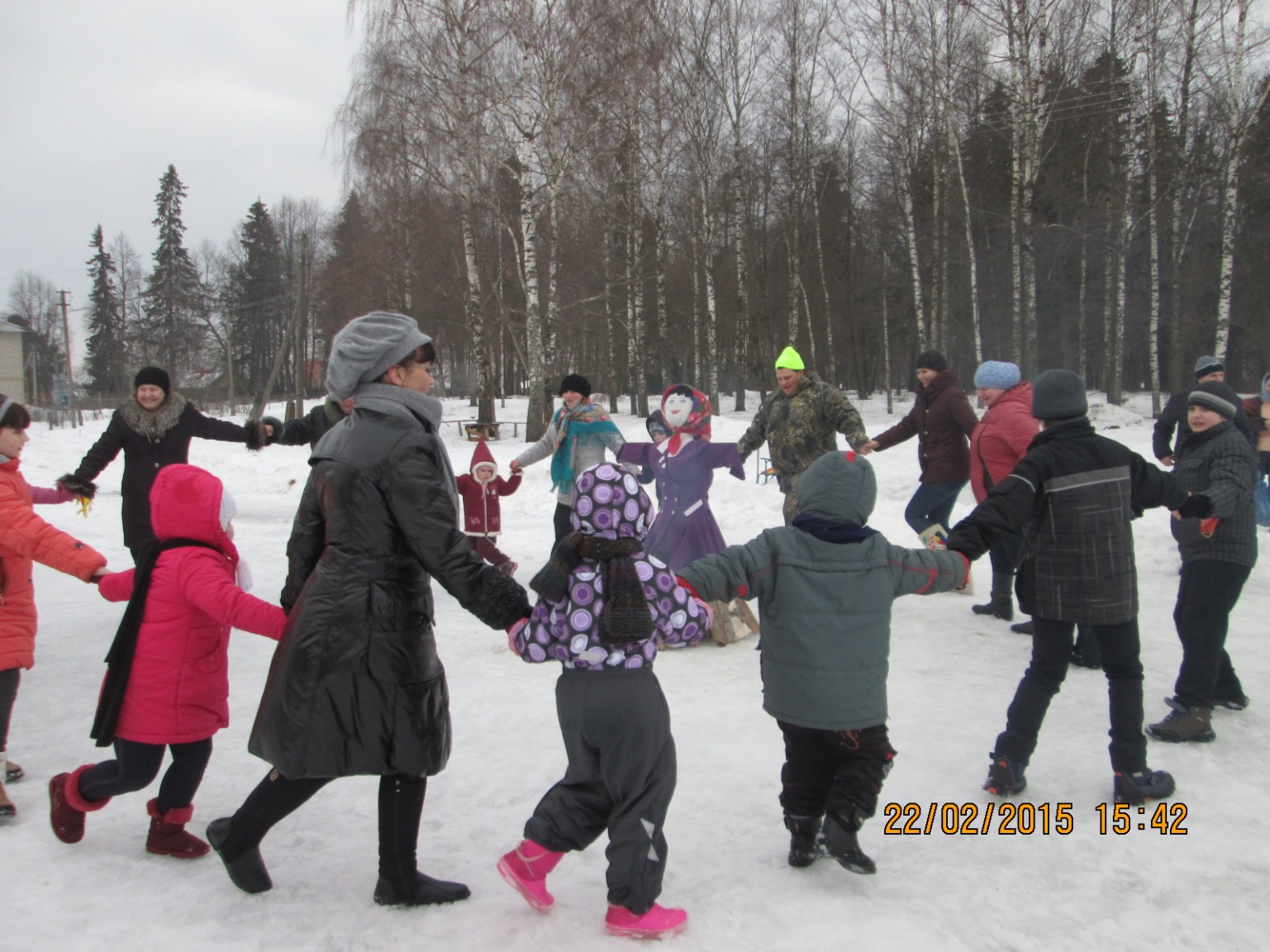 Праздник вкусного блина,
Приближается весна!
Принесёт пусть за собой,
В дом достаток и покой…Позитив и звонкий смех
И здоровье и успех.
Шумный пир, блины и сладость,
В каждом доме только радость.Будем петь и веселиться,
Громко зиму провожать,
Озорные удалые,
Будем танцы танцевать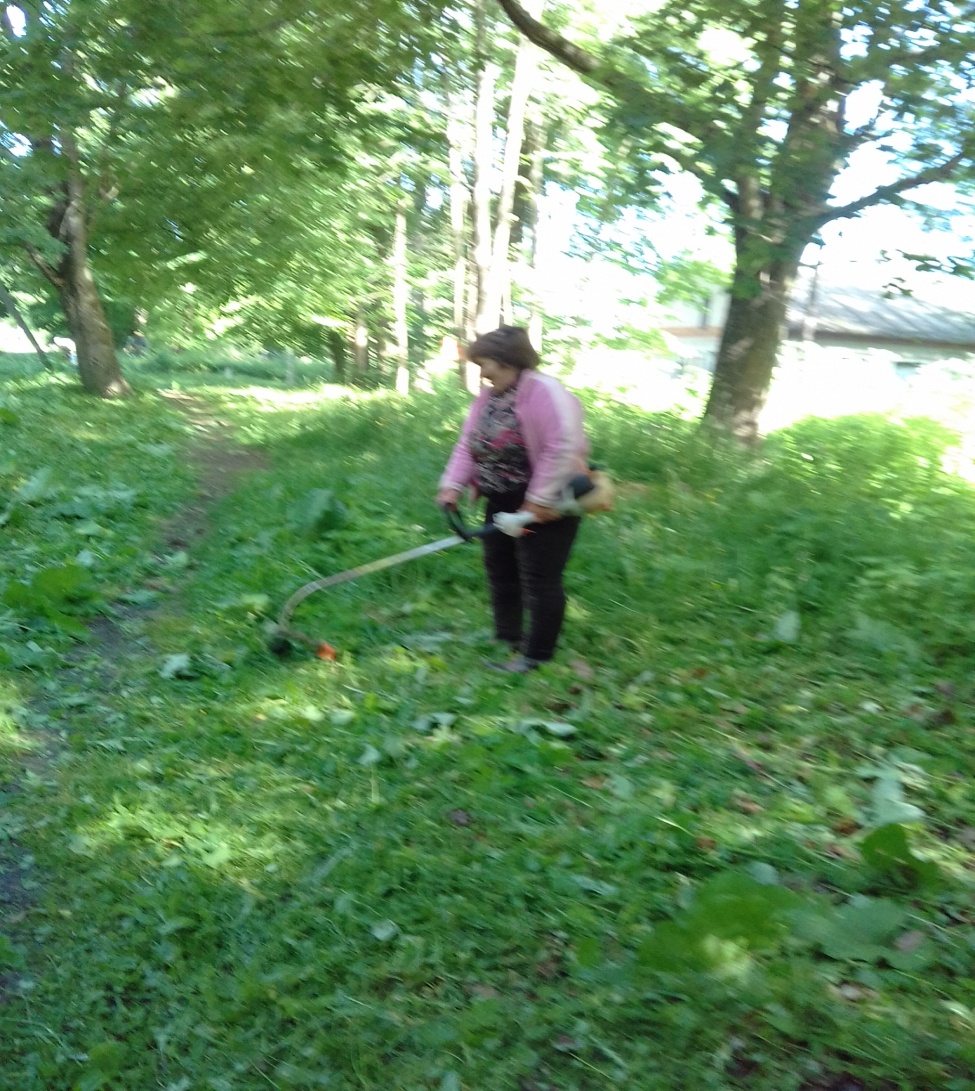 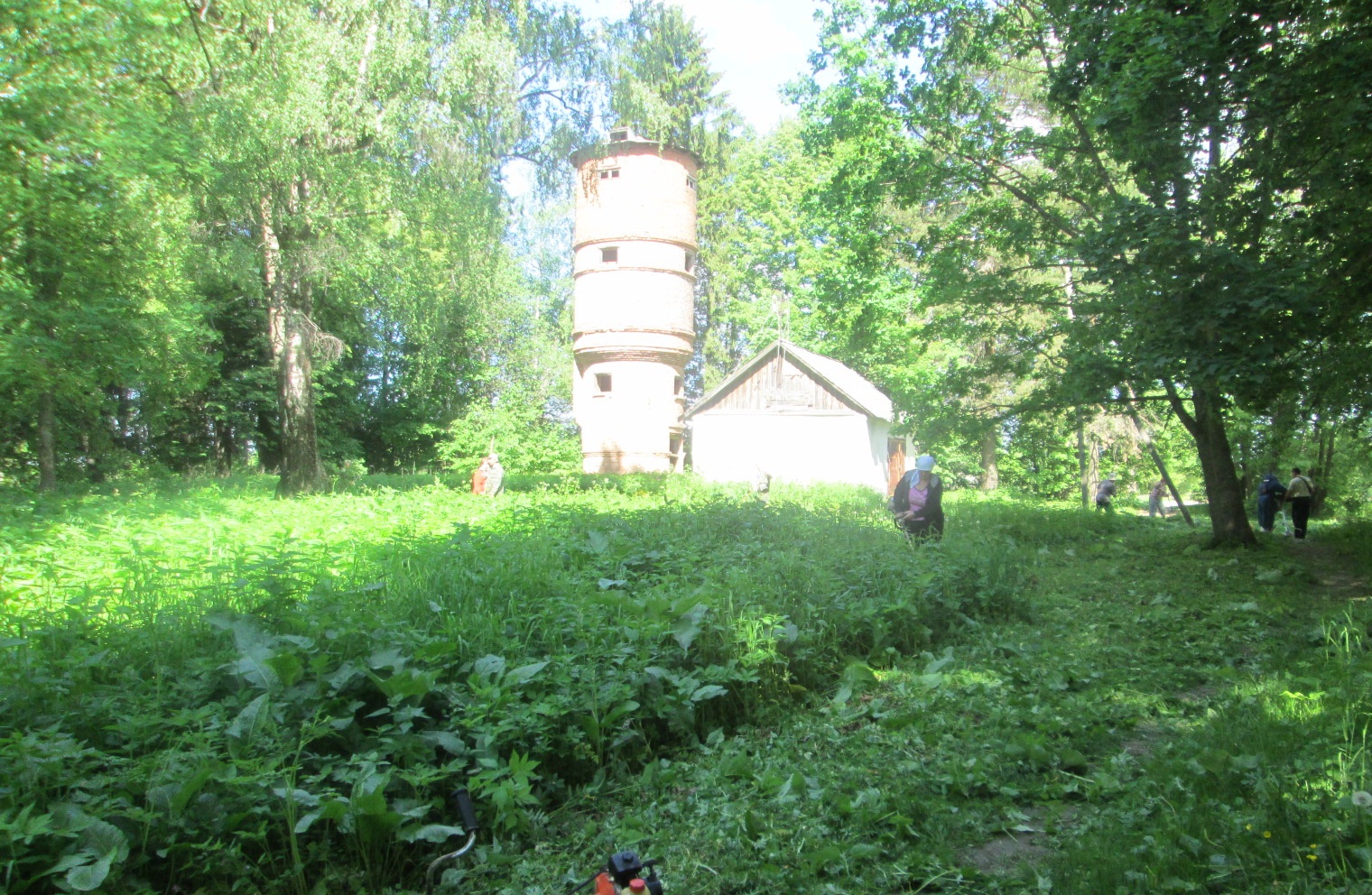                                Субботник по скашивание территории парка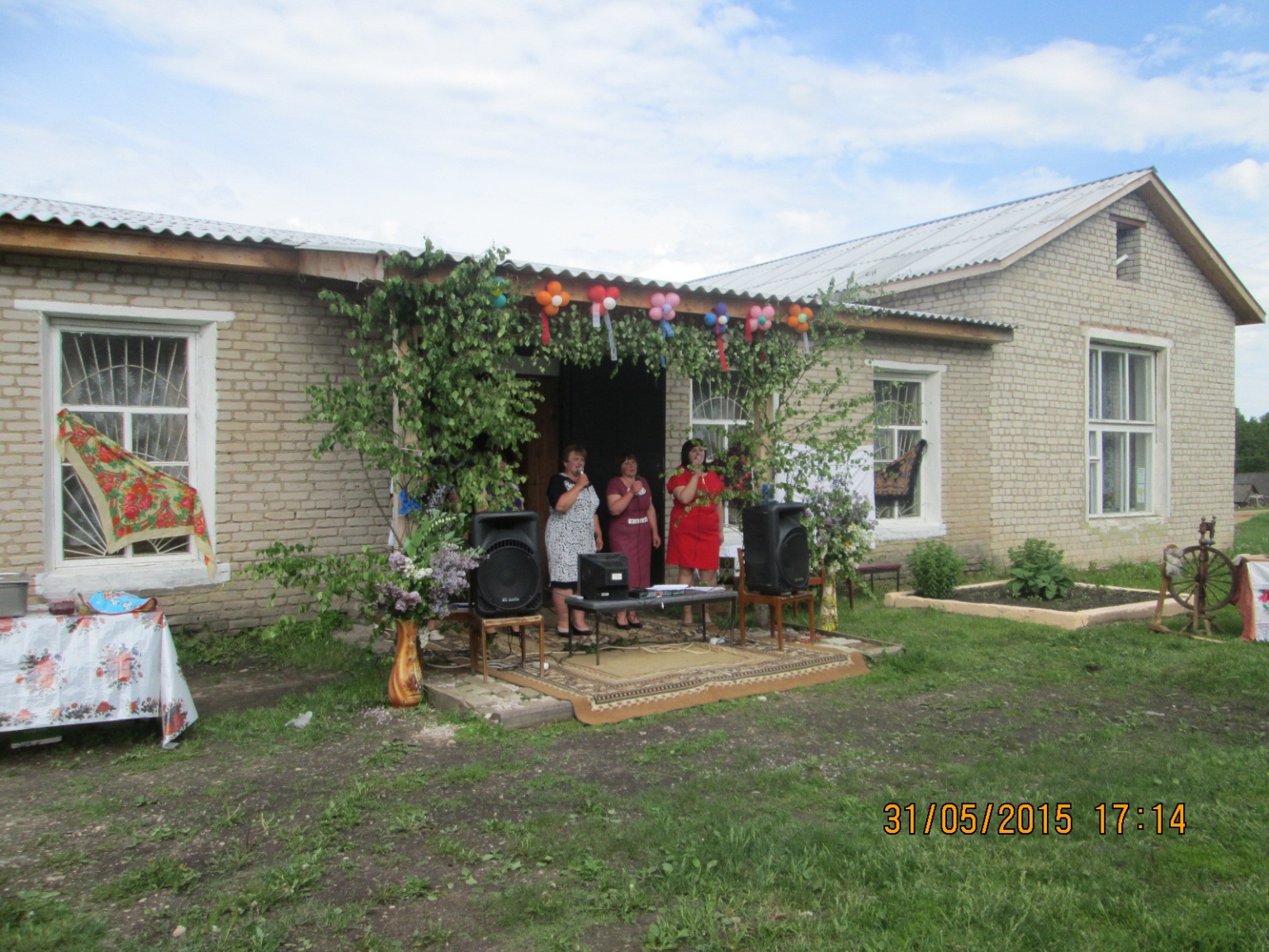                                   Народное гуляние –Святой троицы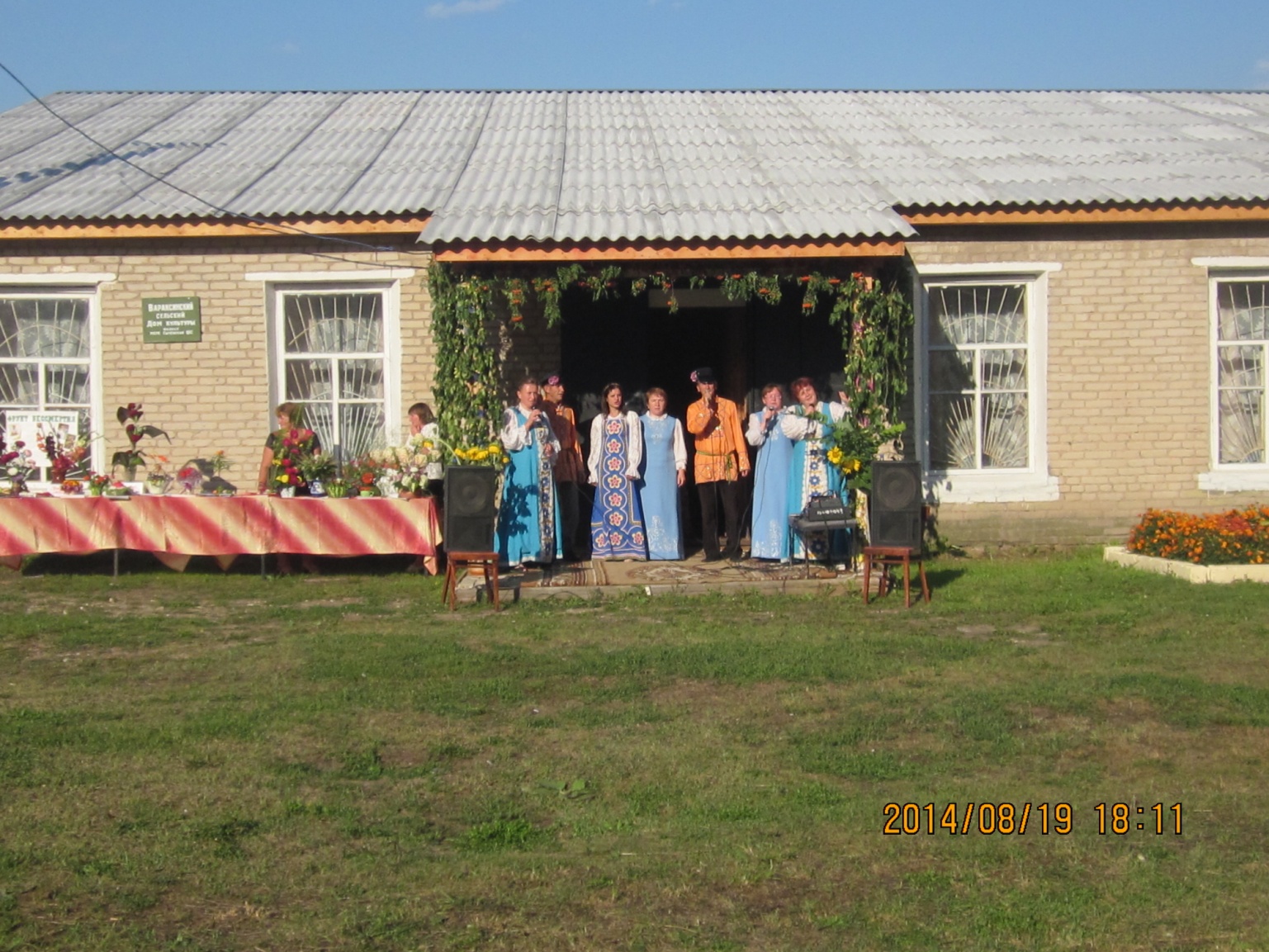                               Народное гуляние – Яблочный спас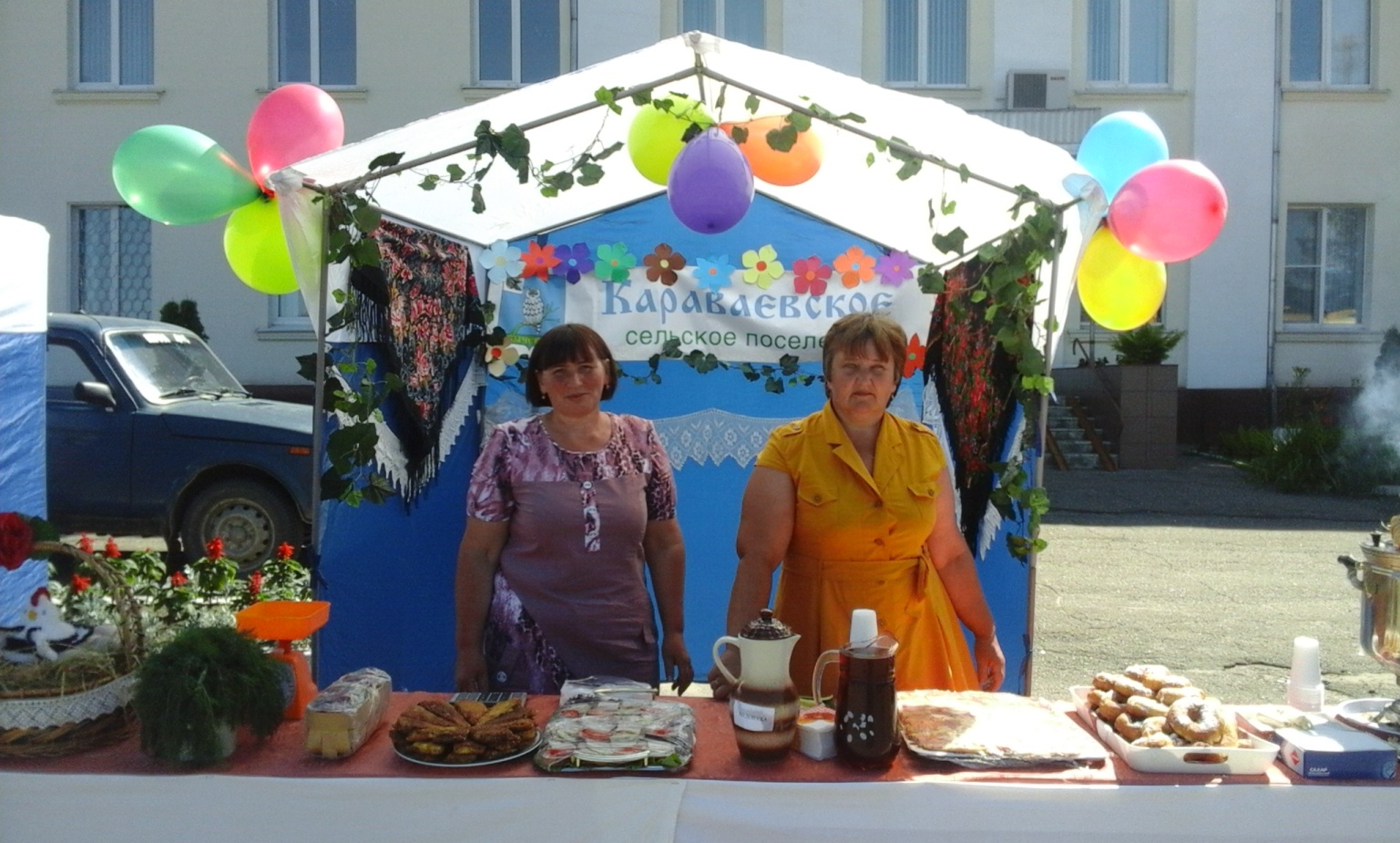 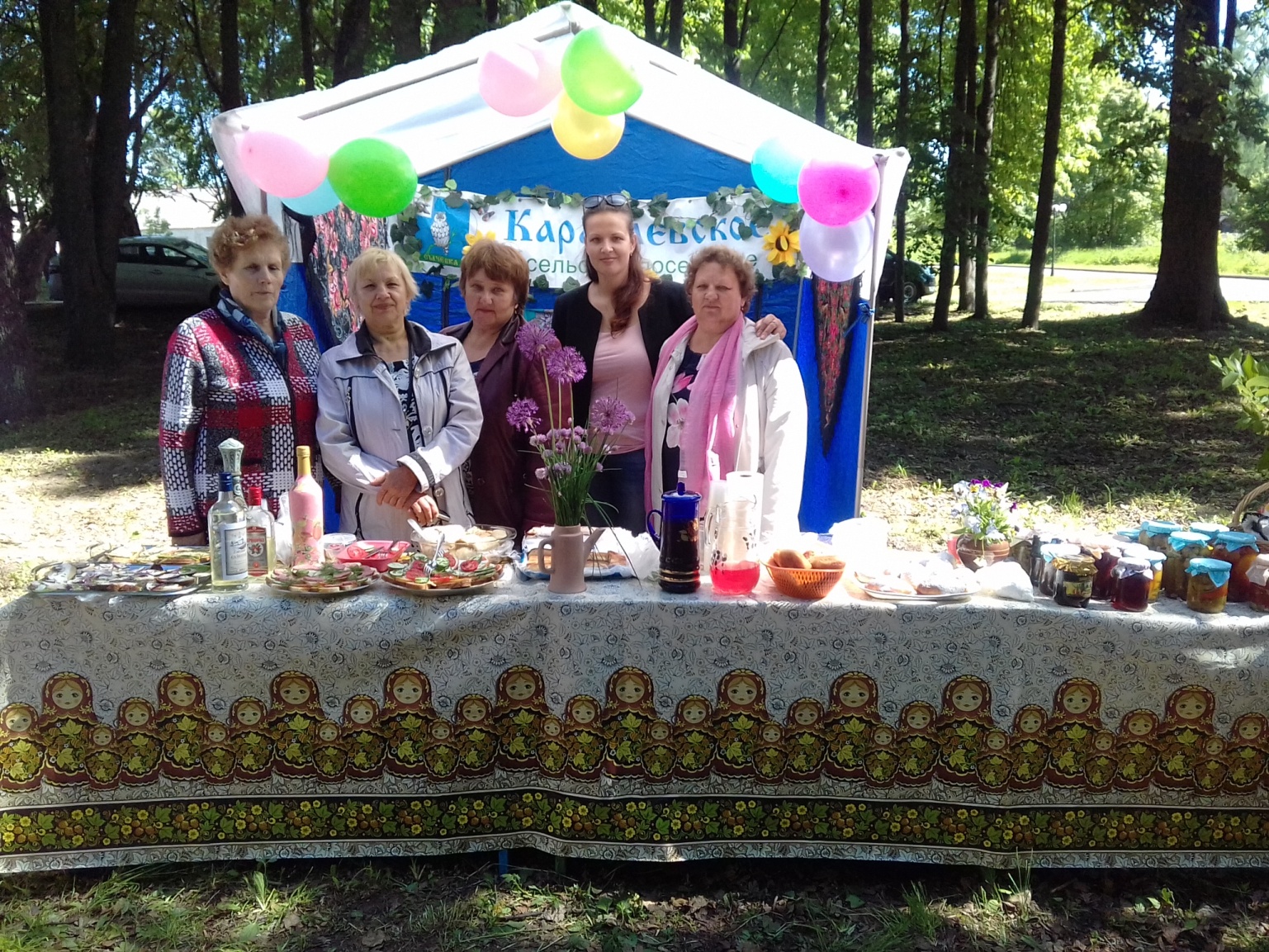                    Участия на мероприятиях , проводимых в районе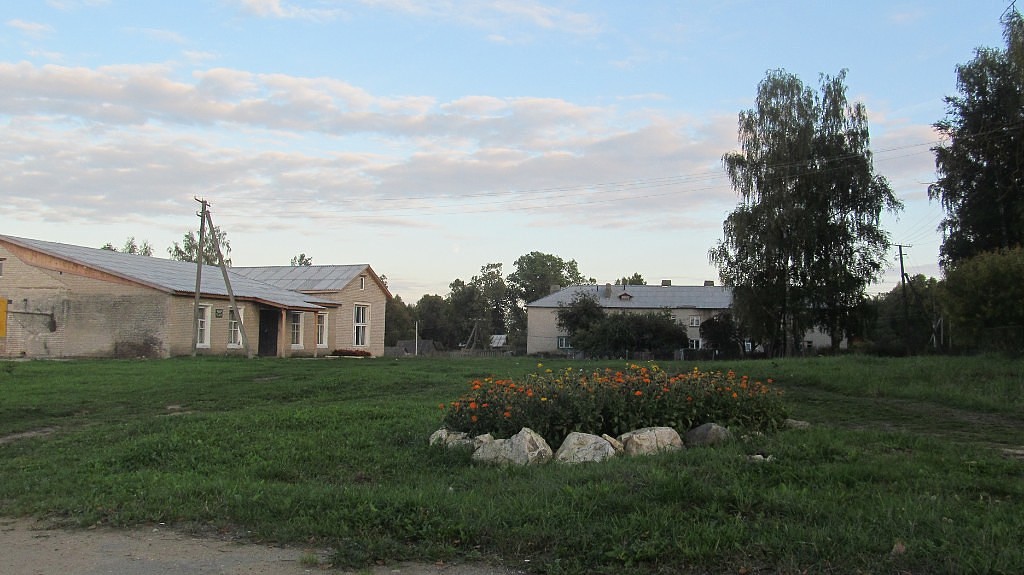 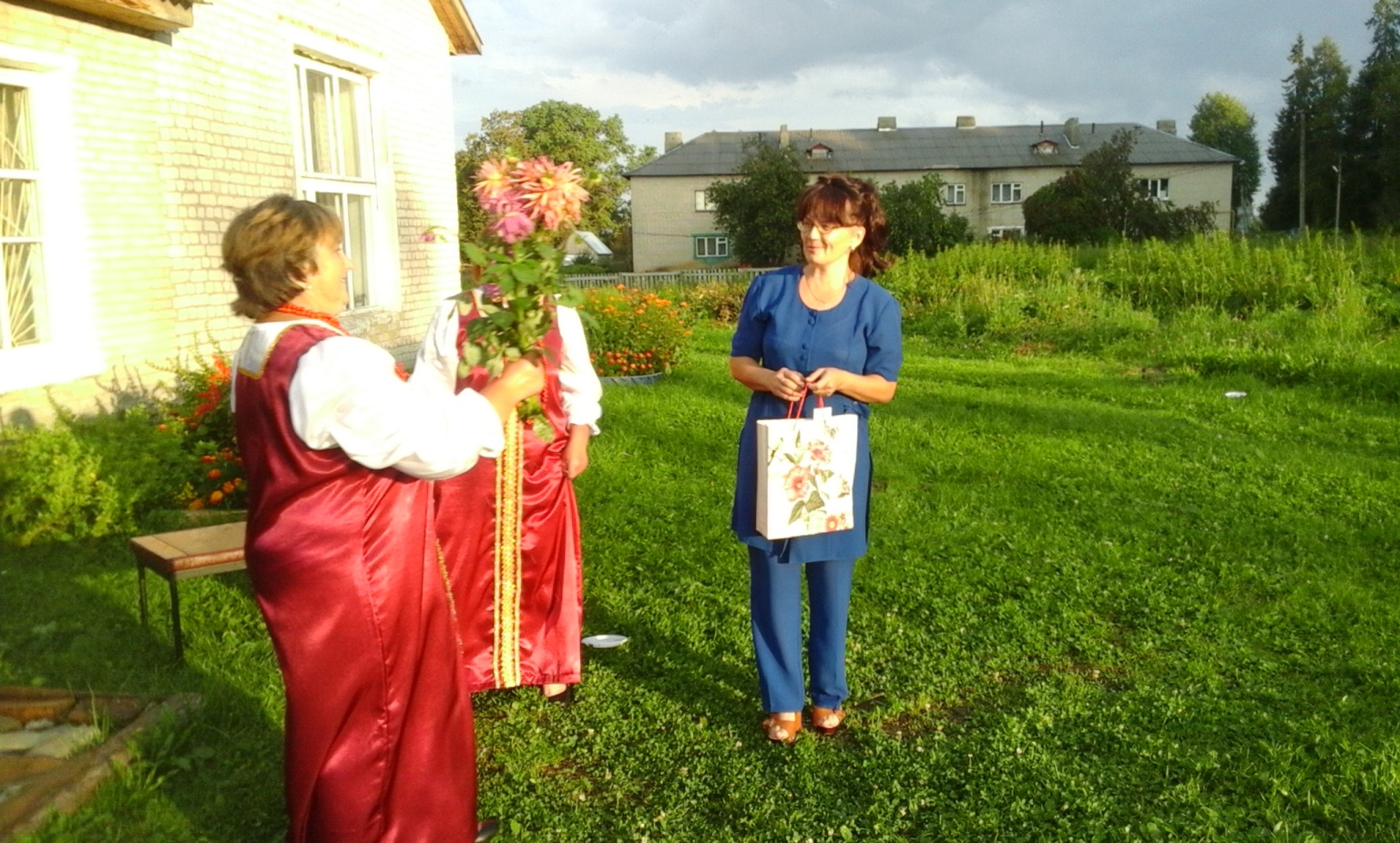                   Победитель конкурса «Дом образцового порядка» Пушкова Г.А.  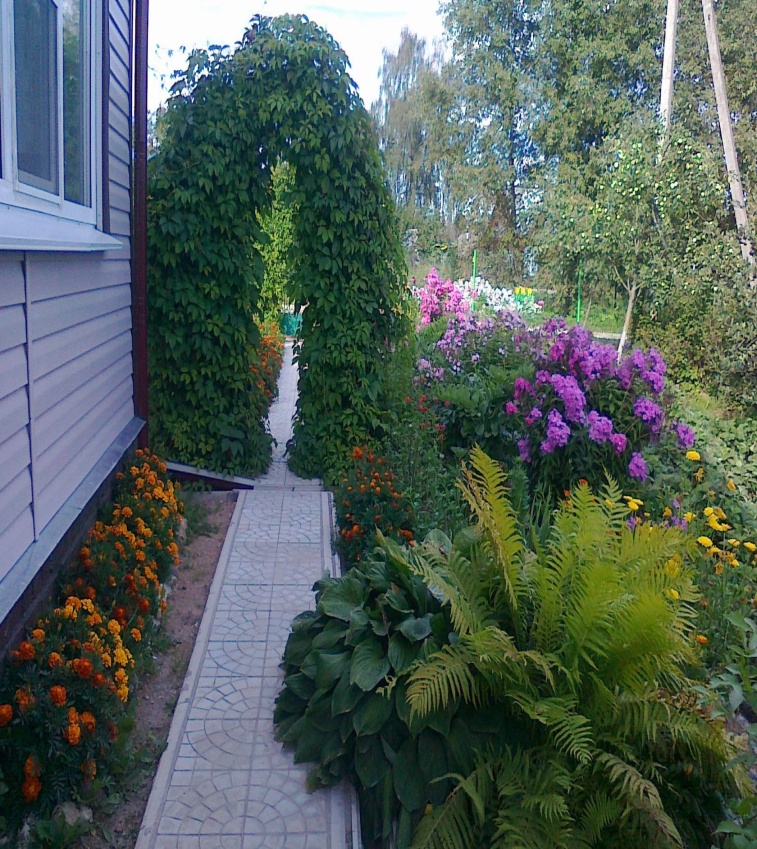 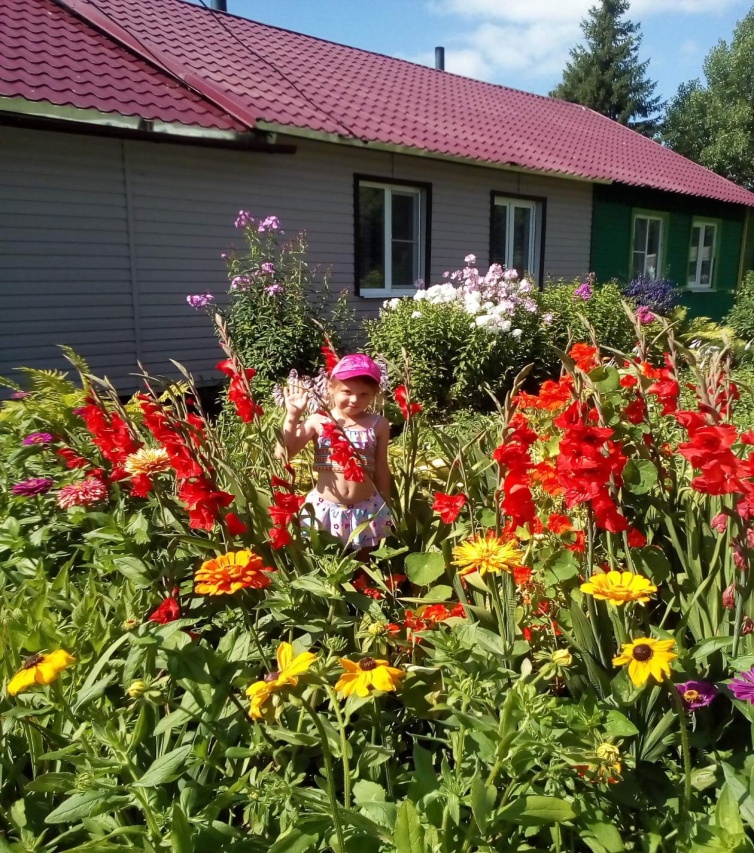 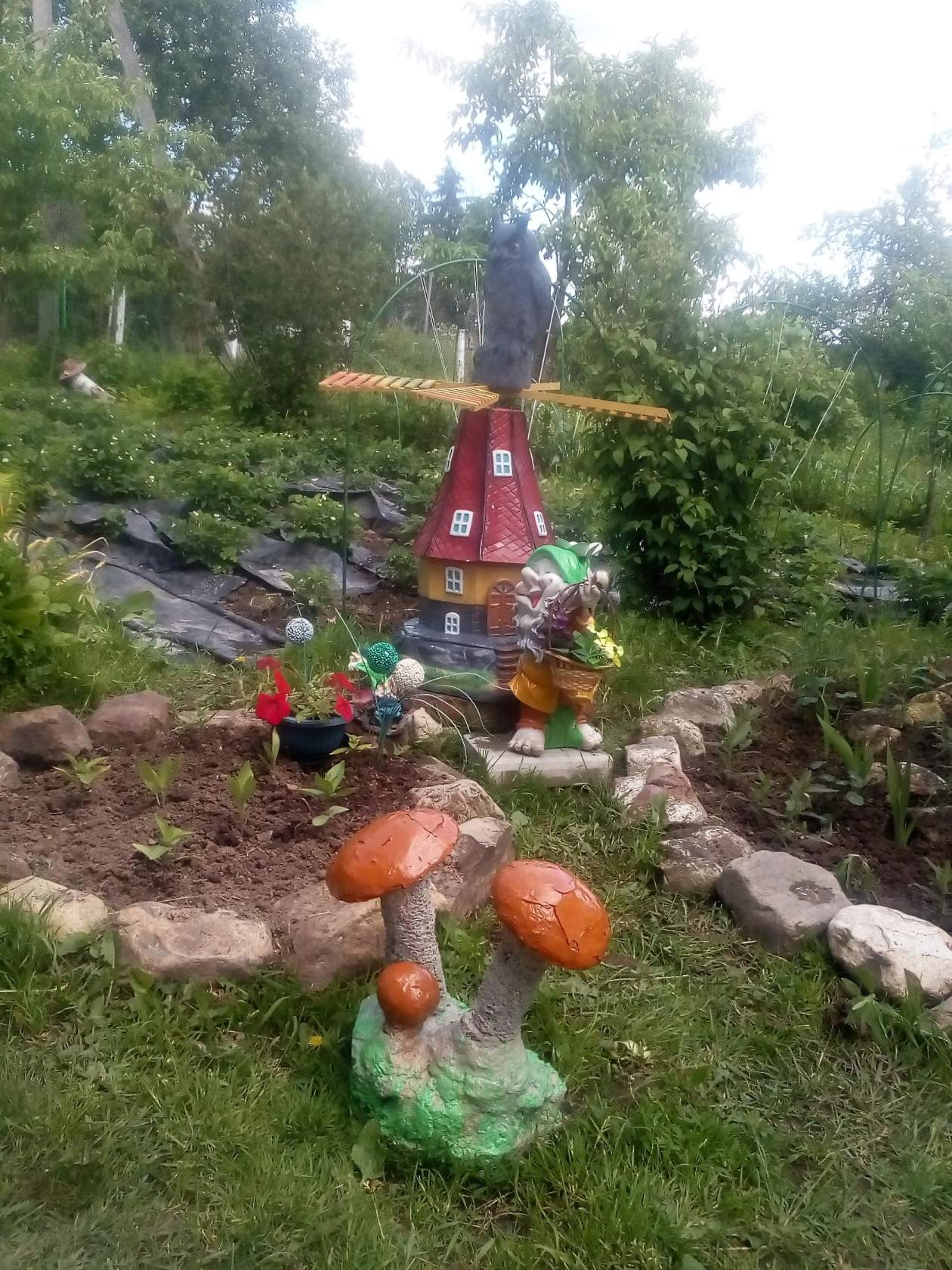 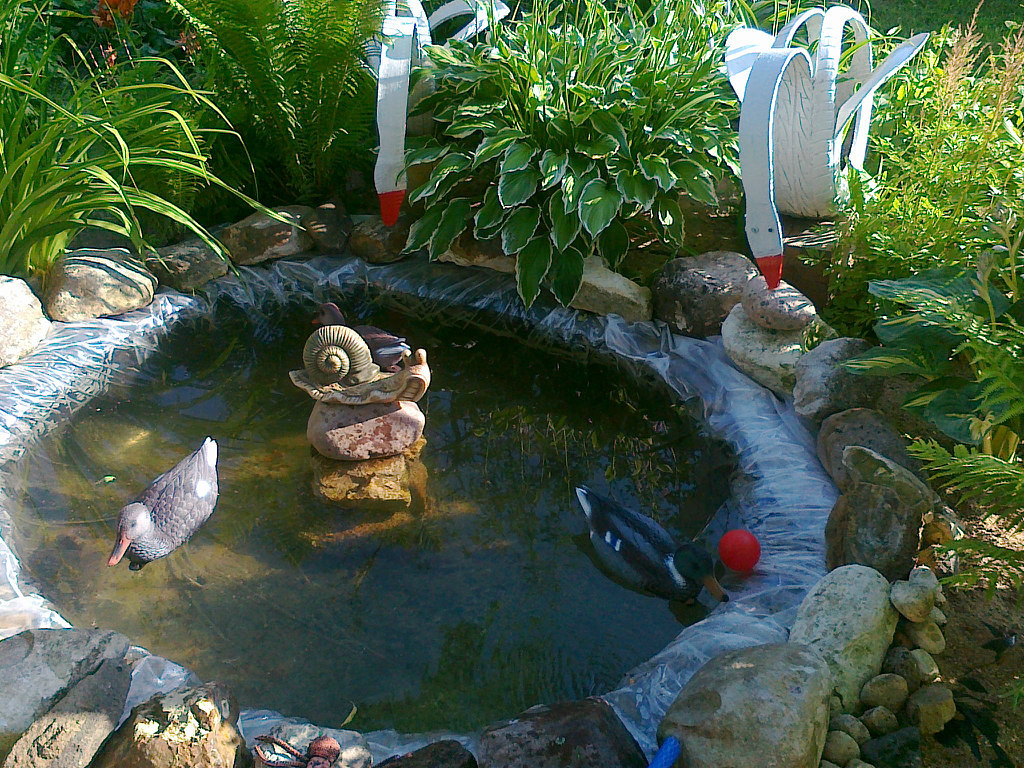 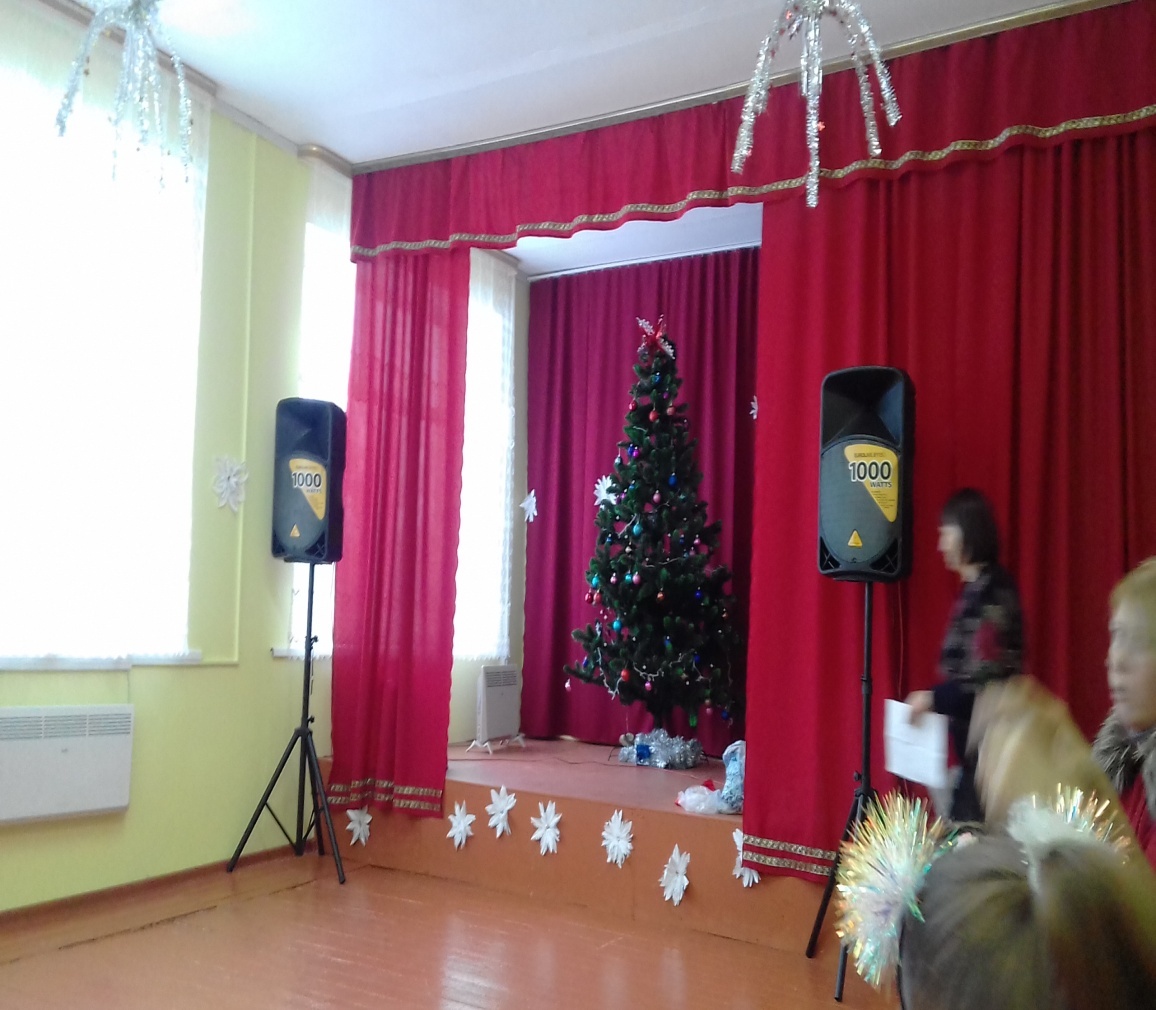 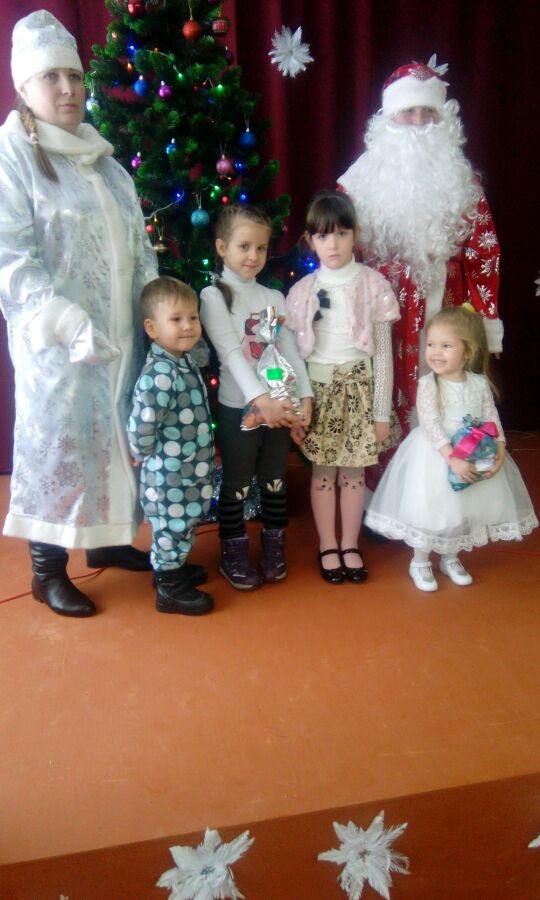 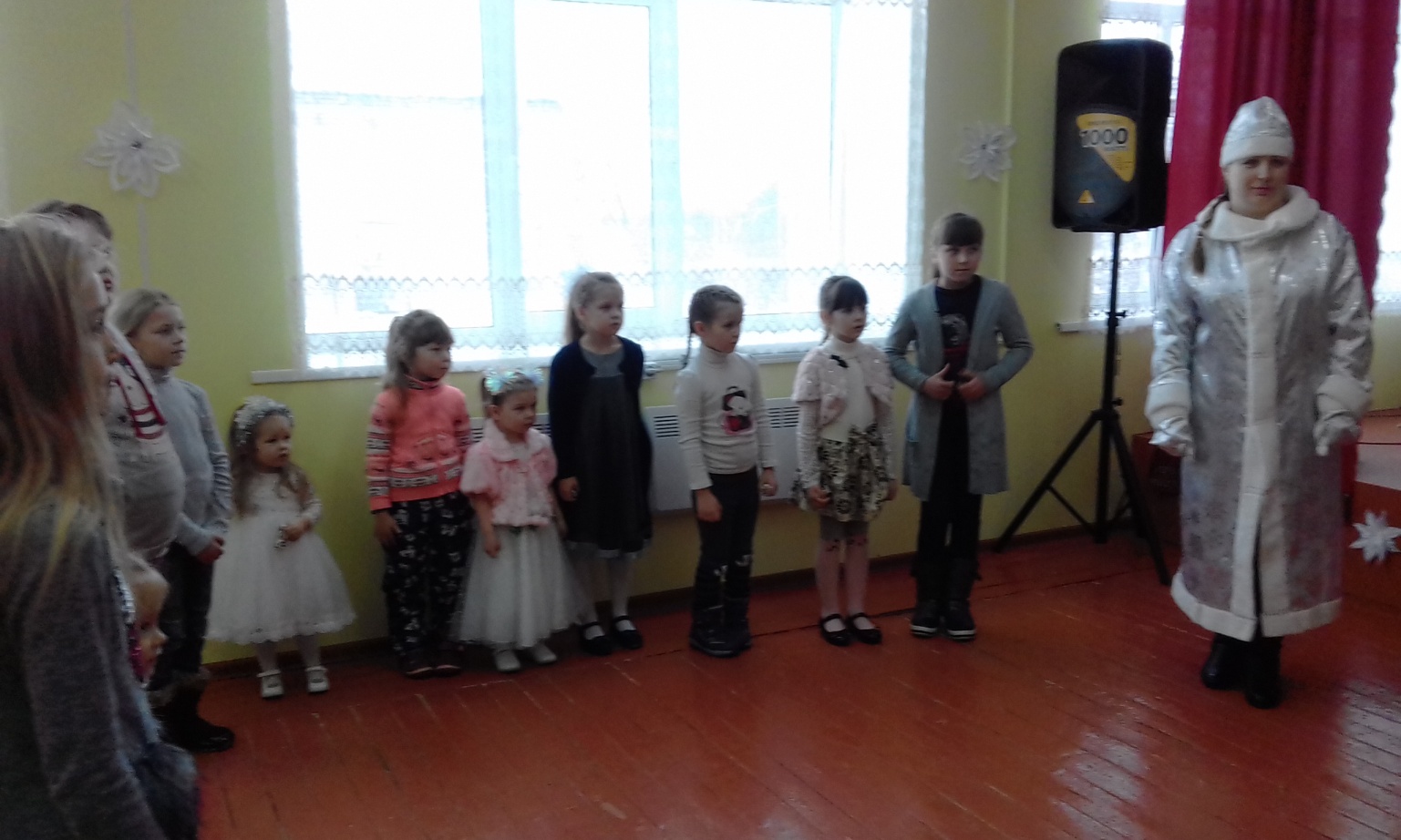                                Детский новогодний утренник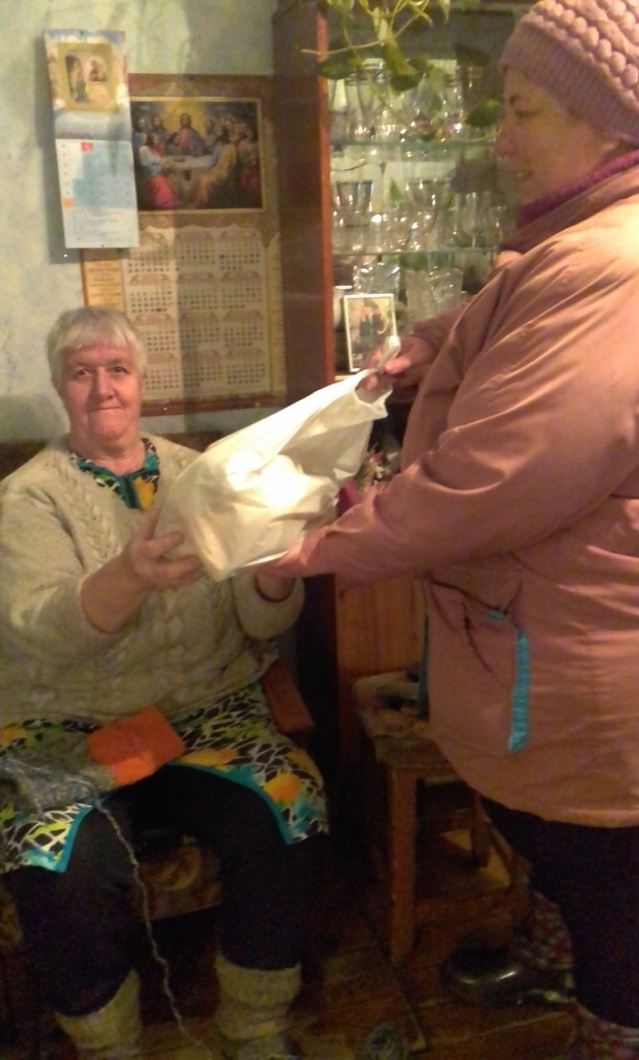 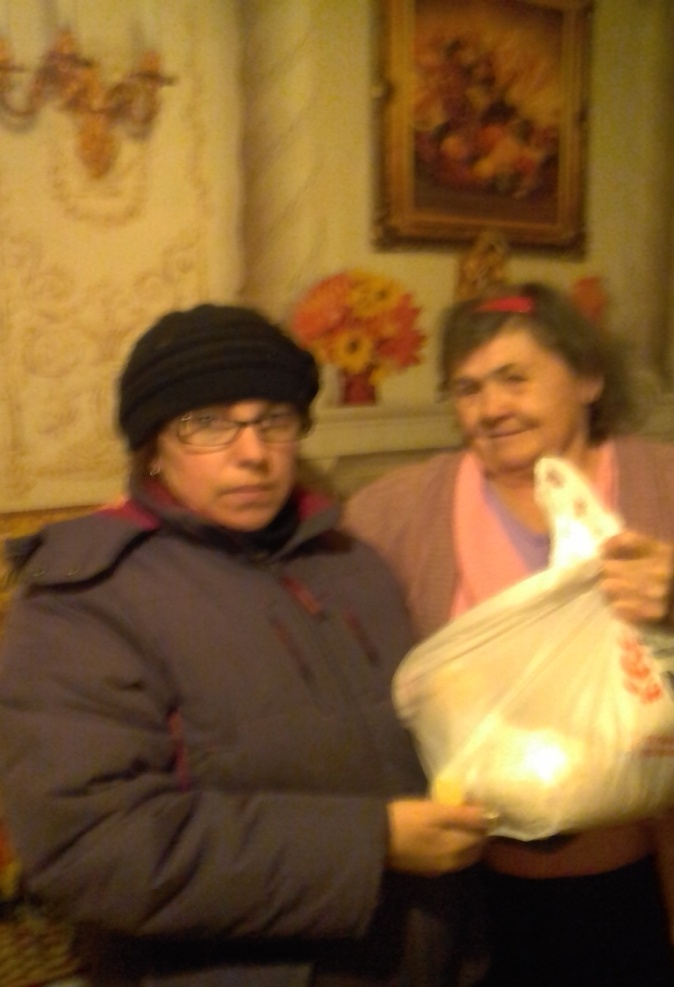 Вручение подарков от тосовцев  жителям д.Вараксино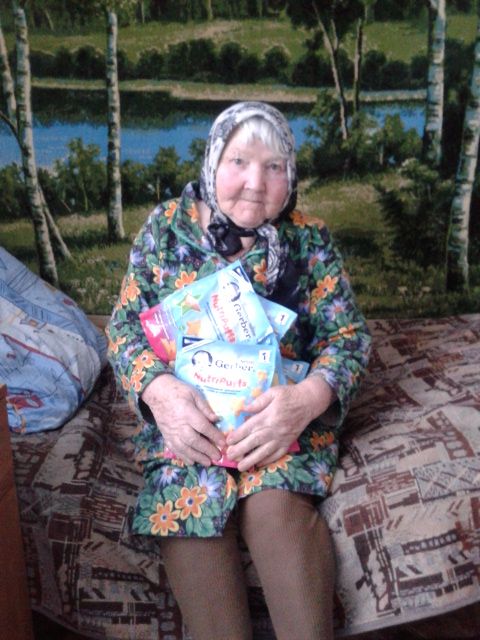 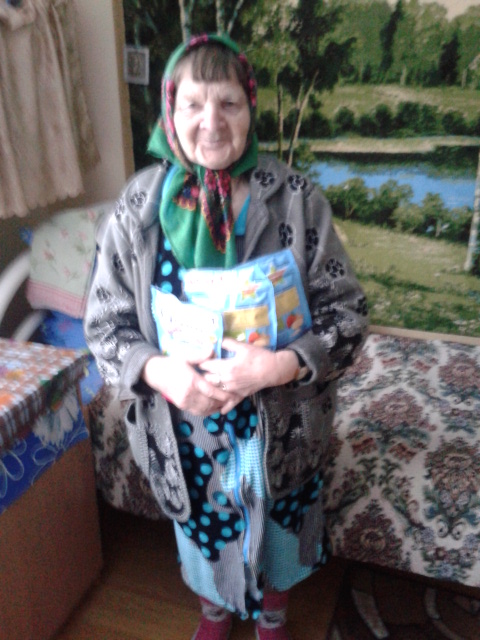 Вручение подарков от тосовцев  жителям Вараксинского дома интерната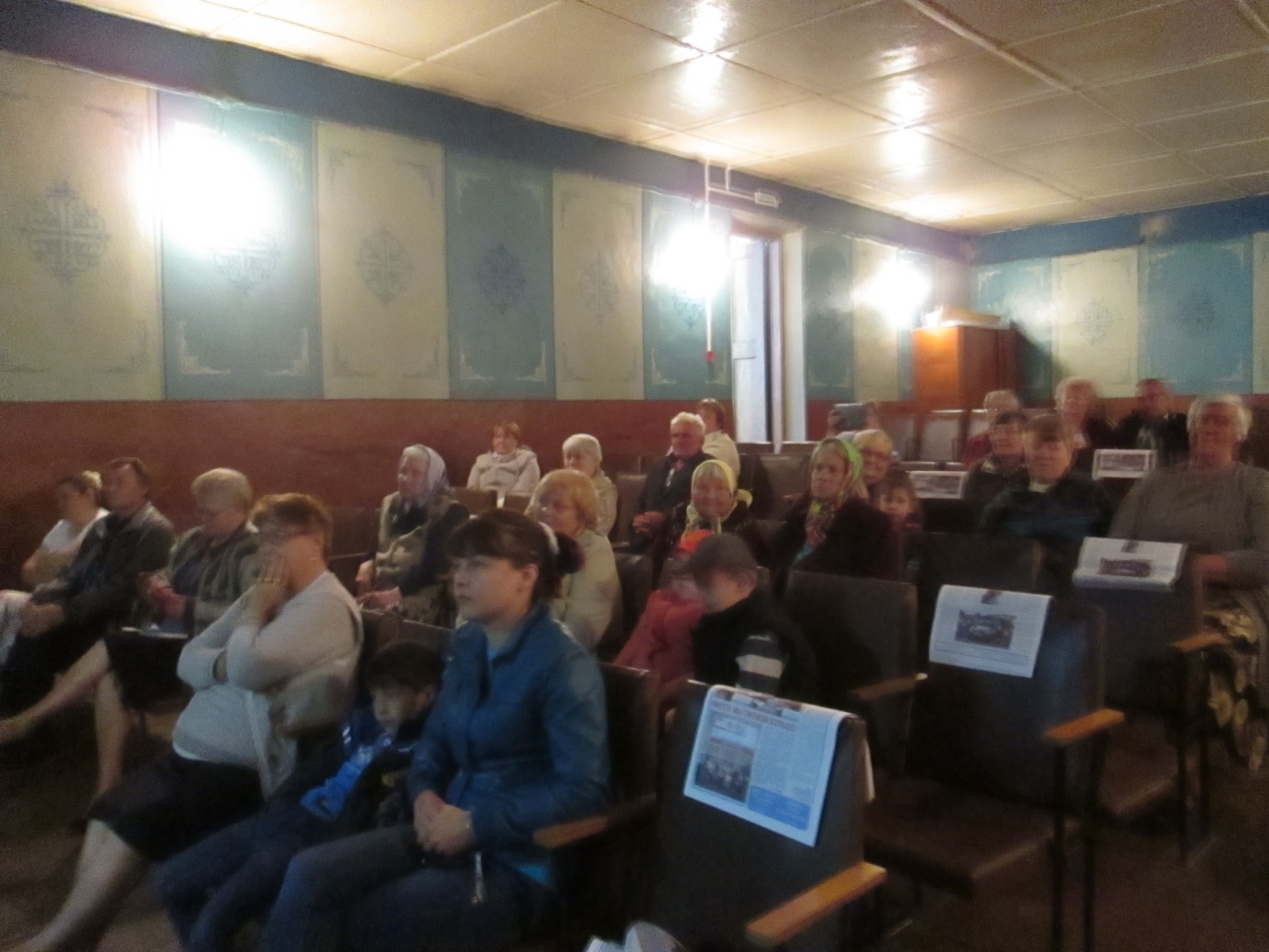 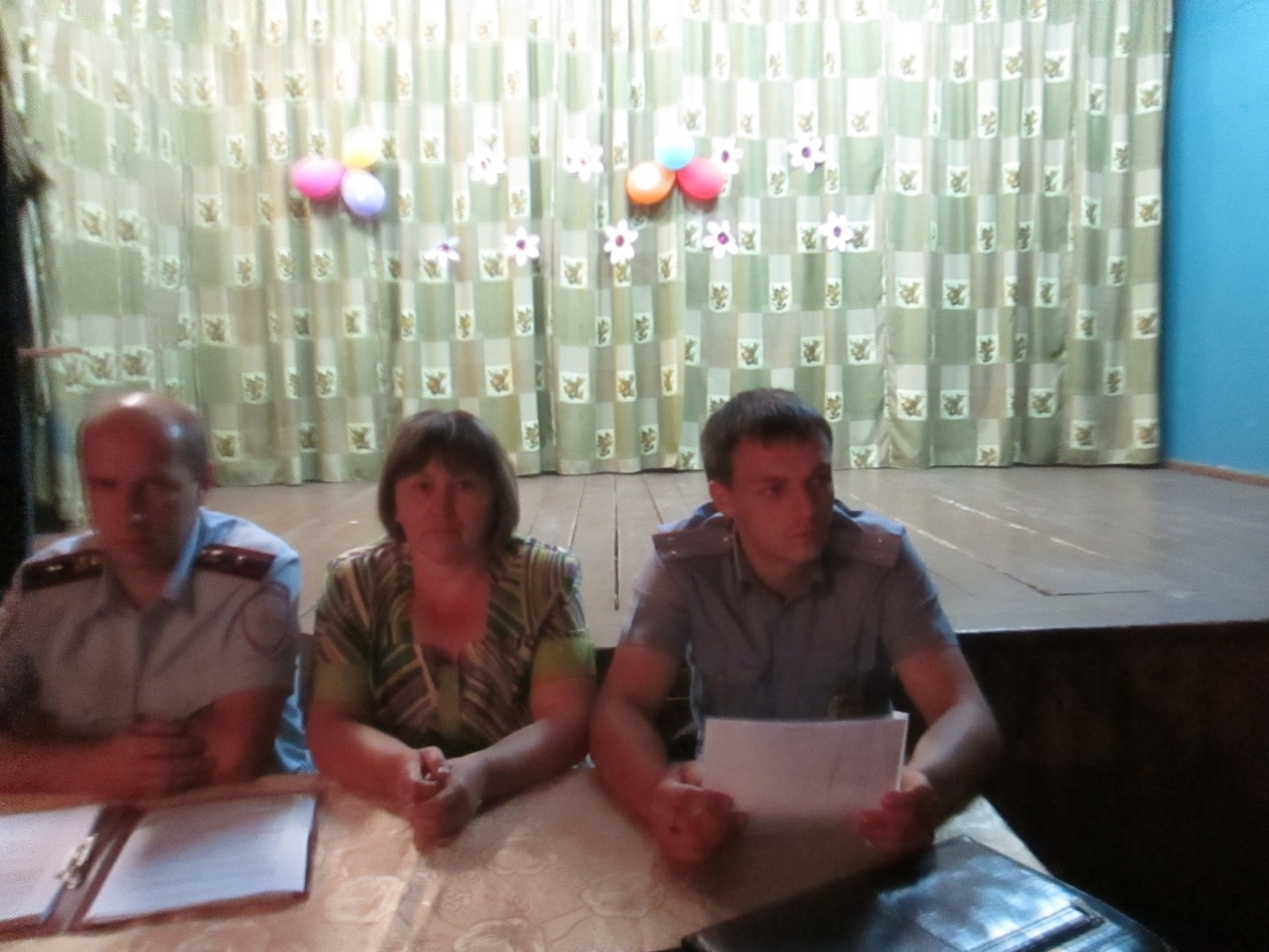 Встреча жителей с правоохранительными органами